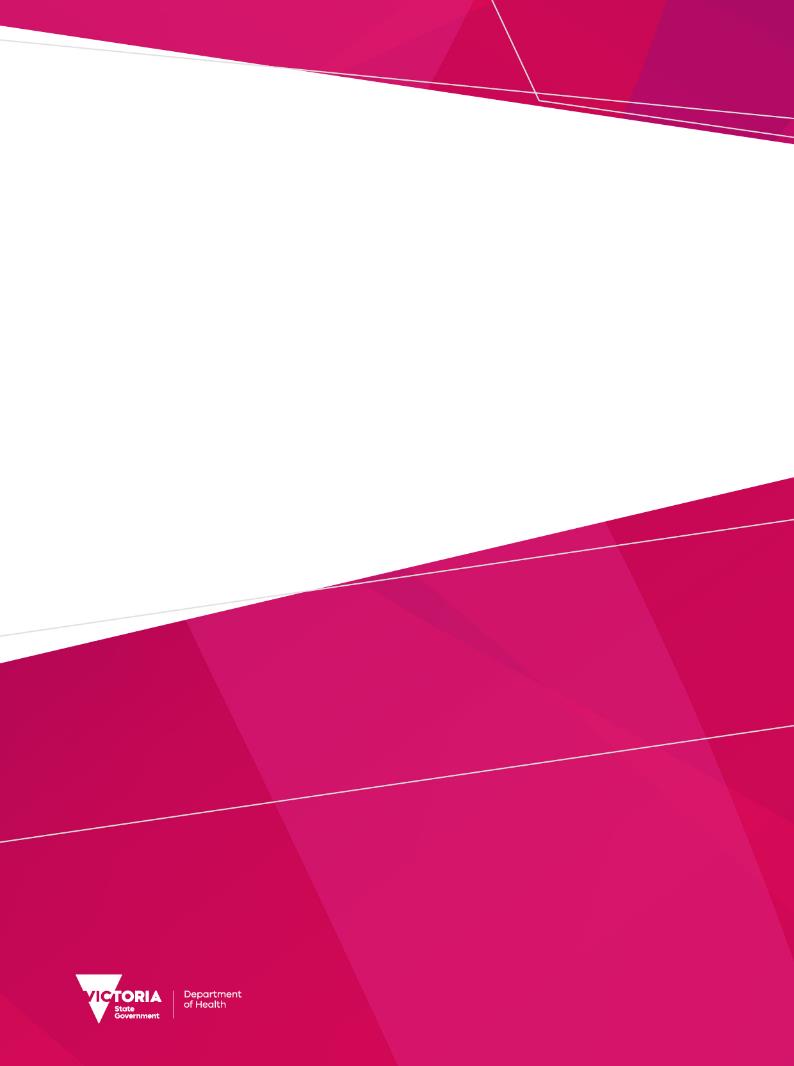 Contents	1Purpose	82023 edition – review overview	8Guide to using the CPPs	9‘Memory items’ and ‘checklist items’	9Paediatric and maternity/obstetric patients	9Inter-facility transport (IFT) management – including high-acuity services	10Limitation of treatment and patient review	10Scope of practice	11Assessment tools	15NEPT perfusion status assessment (PSA) – adult	15NEPT respiratory status assessment (RSA) – adult	15Not suitable for NEPT and escalation of care	18Pain assessment tools	20Paediatric assessment triangle	21Acceptable paediatric VSS	22Paediatric definitions and weight guide	22Glasgow coma scale (adult)	24Glasgow coma scale (paediatric)	24AVPU scale	25Time critical guidelines	26Sedation assessment tool (SAT score)	28Mental status assessment (MSA)	29CPP001: Clinical approach to assessment – unplanned medical presentation	31CPP002: Clinical approach to assessment – unplanned major trauma presentation	33CPP003: Clinical approach to inter-facility transport	34CPP004: Cardiac arrest – adult	36Signs of life	36High-quality CPR principles	36Compression ratio:	36Defibrillation pad placement	36General notes	36CPP005: Cardiac arrest – paediatric	39Signs of life	39High-quality CPR principles	39Compression ratio, rate and technique	39Defibrillation pad placement	39General notes	40Hypothermic cardiac arrest < 30°C	40CPP006: Clinical escalation	41CPP007: Oxygen therapy	42CPP008: Narrow complex tachycardia (NCT)	44CPP009: Wide complex tachycardia (WCT)	46CPP010: Bradycardia	48CPP011: Sepsis recognition and escalation	50CPP012: Undifferentiated shock	52CPP013: Cardiogenic shock	55CPP014: Acute cardiogenic pulmonary oedema (ACPO)	57CPP015: Stroke	59CPP016: Headache	61CPP017: Seizures	62CPP018: Asthma – adult	64Thunderstorm asthma	66CPP019: Asthma – paediatric	67CPP020: Chronic obstructive pulmonary disease (COPD) exacerbation	69CPP021: Anaphylaxis: adult	71Recognition of anaphylaxis (RASH criteria)	71CPP022: Anaphylaxis – paediatric	73CPP023: Acute coronary syndrome – cardiac chest pain	75CPP024: Hypoglycaemia	77CPP025: Hyperglycaemia	79CPP026: Nausea and vomiting	80CPP027: Foreign body airway obstruction (FBAO)	81CPP028: Laryngectomy and tracheostomy care	83CPP029: Pain relief	85Pain assessment	85Non-pharmacological management	85Chronic pain	85General notes	85CPP030: Burns	87CPP031: Fractures or dislocations	89CPP032: Traumatic head injury	90CPP033: Potential spinal injury	91Appendix 1: Abbreviations and definitions	93Appendix 2: Withholding or ceasing resuscitation	95Withholding resuscitation	95Ceasing resuscitation	95Appendix 3: Advance care directives and end-of-life care	96Advance care directive (ACD)	96Appendix 4: Mental health patients	99Key message	99Appendix 5: ‘Double-loading’ (low acuity only)	101Appendix 6: Minimum equipment list	102Appendix 7: Prolonged transport	104Pressure injuries	104Appendix 8: Medication pharmacology reference material	105Adrenaline	106Amiodarone	108Aspirin	109Atropine	110Glucagon	111Glucose paste	112Glyceryl Trinitrate (GTN)	113Nitrous Oxide (Entonox®)	115Ipratropium Bromide	116Methoxyflurane	118Metaraminol	120Ondansetron	121Paracetamol	122Salbutamol	123PurposeThe purpose of the Non-emergency patient transport clinical practice protocols (the CPPs) is to provide practice requirements, treatment recommendations and minimum equipment levels to licensed non-emergency patient transport (NEPT) providers when assessing, managing and transporting patients.In accordance with the Non-Emergency Patient Transport and First Aid Services Act 2003 (the Act) and the Non-Emergency Patient Transport Regulations 2016 (the Regulations), the CPPs set out additional practices that NEPT providers must follow. These additional requirements assist licensed NEPT providers, health services and other organisations to make decisions about the use of NEPT services for patients with a variety of clinical conditions and in a range of acuities.The NEPT CPPs do not dictate management for every condition or diagnosis (with some exceptions such as anaphylaxis) that NEPT is likely to provide transport services for, rather the CPPs provide direction for management of symptoms that may present as complications during service delivery.2023 edition – review overviewThe 2023 edition of the NEPT CPPs has been developed within the scope and terms of reference of the Clinical Practice Protocol Assessment Committee (CPPAC) from the Department of Health. Consultation has been sought from a wide range of sources including NEPT providers, workforce, the Office of the Clinical Chiefs (Safer Care Victoria), Ambulance Victoria and industrial relations bodies. Subject matter expertise (SME) advice has been sought where required for specific protocols. Clinical scope of practice has been aligned and clarified for different levels of NEPT crew members (PTO, ATA, EN, RN, CCRN) and licence holders should consider these different levels when considering service delivery requirements. Effort has been made to ensure that treatment recommendations contained within the CPPs are best practice for NEPT service delivery at time of publication.This review sought to: ensure best-practice treatment pathways are recommendeddevelop new protocols to assist NEPT workforce to manage conditions and situations reasonably expected to be encountered during NEPT service deliveryclarify and prescribe minimum equipment standards requiredwhere appropriate, update the scope of practice for NEPT workforce to align with current trainingupdate to reflect legislative changesThis review did not seek to:substantially alter the characteristics of NEPT service deliveryprovide new workforce options for the NEPT sectorsubstantially alter scope of service for NEPT workforce.Where medicines are included with doses it is because they have received secretarial approval <https://www.health.vic.gov.au/drugs-and-poisons/medicines-and-poisons-secretary-approvals> for independent possession and administration by NEPT providers or are likely to be approved for purchase and possession under a revised secretarial approval. Please consider medicines available for purchase, possession and administration by a NEPT service when planning management. Refer to minimum equipment list on page 102 for details on suggested medication stockholding levels.Guide to using the CPPsWhere treatment recommendations are provided within a protocol, it includes all levels of NEPT crew members and clinical scope of practice. NEPT licence holders have a responsibility to ensure processes are in place to support NEPT crew members to familiarise themselves with and not exceed their credentialled and defined scope of practice, detailed on page 13, when delivering patient care. For any condition described in the CPPs, the NEPT crew members must consider their scope prior to initiating the recommended treatment. This is a departure from previously formatted iterations of the CPPs, which contained different coloured boxes used to indicate different levels of NEPT crew member. Where a skill, procedure or medicine is accredited for use by a NEPT crew member, this refers to independent initiation. This does not prevent a NEPT crew member undertaking a procedure, skill or administering a medication which they may reasonably be expected to be proficient to perform under the direct supervision and/or authorisation of an appropriately credentialled, registered health practitioner. NEPT crew members are reminded of the responsibility and availability of seeking clinical consult in case of a need to operate outside credentialled scope of practice including consultation with the Ambulance Victoria (AV) Clinician, NEPT provider clinician, and any applicable registered health practitioner involved in a patient’s care at either a sending or receiving facility.It is acknowledged that the information provided in the protocols has been selected for the relevance to licensed NEPT providers and may not be suitable for use in other clinical situations. References to management options and medications including use, contraindications, side effects and dose ranges are specific to the types of conditions seen by licensed NEPT providers and may differ from other reference material available. Where applicable management and pharmacology have been aligned to AV’s clinical practice guidelines (CPGs) where any variance would cause confusion or a delay in escalation or transition in care.‘Memory items’ and ‘checklist items’NEPT crew members rarely action the majority of the CPPs. Therefore, there is no expectation that the NEPT CPPs should be committed to memory verbatim. NEPT crew members should consider the items that are required to be ‘memory actions’ requiring immediate attention to preserve life and refer to the CPPs for guidance on specific management options. Memory items – are designed to give a trained response to certain situations. This will be from training received through foundational formal pre-employment education.Checklist items – are tasks that should be completed once memory items are completed and will be the continuation of management. The CPPs should be referred to when completing these items.Example: A patient is apnoeic -Memory item is to follow the primary survey and provide IPPV.Checklist items are the continuation in the applicable CPP, including check of tidal volume and ventilation rates as appropriate and trouble-shooting the cause of apnoea.Paediatric and maternity/obstetric patientsThe majority of patients treated and transported by NEPT services are adult patients. Paediatric or maternity patient being transported are likely to be clinically well for the duration of a transport. As such, doses for medicines have been included within generic management of some conditions (for example, anaphylaxis) where it is possible that NEPT services will encounter paediatric patients and where intervention is likely and/or required to preserve life. For further information beyond the material in the CPP on how to manage paediatric or maternity patients in an emergency (including childbirth), contact the Paediatric Infant Perinatal Emergency Retrieval (PIPER) service on 1300 137 650.Inter-facility transport (IFT) management – including high-acuity services Not every condition or deterioration management option will be presented in the CPPs. Where applicable, any management initiated by a sending facility in the case of IFT should be adhered to and a plan developed prior to departure in case of deterioration. These plans may conflict with the CPPs. Where there is conflict, the sending facility / agreed medical plan takes precedence over the CPPs where it is reasonable and in the best interest of the patient. If NEPT crew members are uncertain about the management plan initiated by a sending facility, contact the provider or AV clinician. Where there is uncertainty or a final determination cannot be reached, further advice may be obtained by contacting the relevant retrieval service:ARV – 1300 368 661PIPER – 1300 137 650Limitation of treatment and patient reviewNEPT providers should conduct patient care reviews as detailed within the regulations utilising the structure of the clinical oversight committee. Following an adverse outcome or significant presentation requiring management under these CPPs this should be conducted within the ‘just-culture’ framework. Further information on conducting patient reviews can be found through Safer Care Victoria (SCV) <https://www.safercare.vic.gov.au/support-and-training/review-and-response>The department does not imply any responsibility on the part of NEPT crew members to undertake any treatment or management option that they have not been authorised for or are unable to reasonably perform due to circumstances out of control of the individual crew member. Scope of practice Table 1. Scope of practice for NEPT crew membersAssessment toolsNEPT perfusion status assessment (PSA) – adultPerfusion relates to the ability of the cardiovascular system to provide tissues with an adequate oxygenated blood supply to meet the functional demands at that time, and to effectively remove the associated metabolic waste products. It is important to not view perfusion as an isolated vital sign (for example BP), rather the picture the patient presents as a collection of vital signs. It is important to contextualise perfusion with the patients presenting condition and any significant past medical history.Table 2. NEPT PSANEPT respiratory status assessment (RSA) – adultRespiratory status refers to the movement of air in and out of the lungs (ventilation – V) and the exchange of carbon dioxide (CO2) and oxygen (O2) at the alveolar level (perfusion – Q). This means that respiratory effort measures two important components – the physical effort of moving air in and out of the lungs and the effectiveness of gas exchange within the lungs. It is important to consider these two components when assessing respiratory status as some conditions which require oxygen or ventilation support may not have any adventitious sounds on auscultation – for example, pulmonary embolus or cystic fibrosis. No single sign or symptom constitutes the respiratory status of a patient. Signs and symptoms referred to in table 3 should be considered when they directly correlate to a patient’s respiratory function, for example somebody who is mildly anxious in isolation with no respiratory component does not automatically have mild respiratory distress. Likewise, a patient who is obviously fighting to breathe but does not have an easily measured respiratory rate may be critical.Some general and accepted respiratory values and markers correlating to an assessment of the respiratory status of a patient are summarised in table 3. Table 3 relates only to an otherwise well person and should be assessed against the normal respiratory status of the patient. For example, a patient with Chronic Obstructive Pulmonary Disease (COPD) may present with scattered wheezing as their ‘normal’ respiratory status however persistent wheeze could indicate a deterioration or acute presentation of their condition.Table 3. NEPT RSANot suitable for NEPT and escalation of careIt is a requirement of the regulations that NEPT providers do not transport a patient if their condition is time critical or is likely to become time critical during transport. Table 4 summarises vital signs survey (VSS) that may indicate a person is not suitable for NEPT. When considering the physiological parameters in table 4 they should be contextualised against the patient’s normal physiological state and likelihood of deterioration and expected clinical trajectory. For example:A small frame patient may have a ‘normal’ BP of 90/50, where the NEPT crew member can be reasonably satisfied that no other aspect of perfusion is compromised and this is normal for the patient.A patient who has just completed a dialysis appointment may present with mild hypotension and this has been considered by the health practitioner administering dialysis.NEPT transport may then be authorised following clinical advice or assessment by a person authorised to assess the patient as being haemodynamically stable for transport. Specifically, person’s authorised to assess the patient must be either a registered medical practitioner, registered nurse or registered paramedic.During IFT the patient must meet the requirements outlined in table 4and have a plan and medicines provided prior to transport to allow to manage reasonably predictable deterioration (for example, order and supply of vasopressors). Consideration should be given to optimising patient presentation and VSS at the sending facility prior to commencing transport and contact with ARV established.NEPT crew members should be aware that they may be directed to transport a patient outside of these parameters by a medical practitioner, registered nurse or registered paramedic working within the AV communications centre when it is necessary to avoid the possibility of a patient dying or suffering an adverse event were the patient required to wait for alternative transport.Table 4. Not suitable for NEPT Pain assessment toolsPain scalesNumeric rating scaleThe patient is asked to scale a number between 0-10 that best describes the amount of pain experienced with zero being ‘no pain’ and 10 being the ‘worst pain imaginable’.Verbal rating scale The verbal rating scale asks the patient to choose a phrase that best describes the pain, usually mild, moderate, severe.Wong-Baker FACES pain scaleA visual representation of faces that best describes a pain. The scale is intended to be used to measure how a paediatric patient feels, not necessarily how they look.In the following instructions, the words ‘hurt’ or ‘pain’ can be interchanged. Select whichever seems right for a particular child. Do not use words like ‘happy’ and ‘sad.’‘These faces show how much something can hurt. This face [point to left-most face] shows no pain. The faces show more and more pain [point to each from left to right] up to this one. [point to right-most face] It shows very much pain. Point to the face that shows how much you hurt [right now].’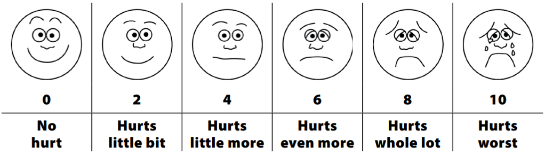 Pain assessment mnemonicsO P Q R S TOnset, provocation, quality, radiation, severity, timeD O L O RDescription, onset, location, other, radiationPaediatric assessment triangle The paediatric assessment triangle provides a quick visual reference guide to assist NEPT crew members in determining if a paediatric patient is ‘unwell’. Where a paediatric patient is considered ‘unwell’, care must be escalated.Parent or caregiver concern should also serve as a strong prompt for clinical escalation, even in the absence of other identifiable markers of a child being unwell. NEPT crew members must take the concerns of parents seriously, discuss concerns with a parent and ensure that the parent or caregiver feels able and comfortable to speak up if they are concerned about their child. Figure 1. Paediatric assessment triangle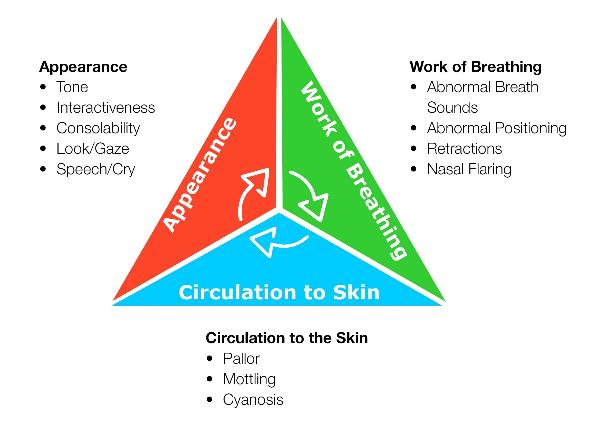 Acceptable paediatric VSSTable 5 summarises acceptable VSS for children in care. The table should be referred to when assessing paediatric population as a checklist item with no expectation this is to be memorised. Where paediatric patients have VSS outside of these numbers and/or are unwell when scaled against the paediatric assessment triangle, care must be escalated.Table 5. Acceptable paediatric VSS by age Signs of paediatric respiratory distressPaediatric patients should be assessed using table 5. However, paediatric patients may be unwell in a more subtle way or with respiratory rates which are unable to be reliably measured by visual means alone. The following should be assessed when determining paediatric respiratory distress:Tachypnoea (fast breathing rate)Chest wall retractionUse of accessory musclesTracheal tuggingAbdominal protrusion. Paediatric definitions and weight guideThe paediatric definition and weight guide assists NEPT crew members to determine which management options to follow for conditions where clinical practice varies between age groups and provides an indication for weight-based doses of medicines.Paediatric patients aged ≥12 years of age should be managed using the applicable adult CPP.Table 6. Paediatric age/weight definitionsGlasgow coma scale (adult)The Glasgow coma score is used to objectively describe the extent of impaired consciousness in all types of acute medical and trauma patients. Any change in the patient’s GCS score should be noted and care should be escalated as appropriate. GCS should be expressed as a sum of the following scores with a lower number representing a patient with a lower level of consciousness.Best eye response (4)No eye opening – 1Eye opening to pain – 2 Eye opening to sound - 3 Eyes open spontaneously - 4Best verbal response (5)No verbal response - 1Incomprehensible sounds - 2Inappropriate words - 3Confused - 4Orientated - 5Best motor response (6)No motor response - 1Abnormal extension to pain - 2Abnormal flexion to pain - 3Withdrawal from pain – 4 Localising pain - 5Obeys commands – 6Glasgow coma scale (paediatric)The following paediatric GCS should be used to assess children ≤4 years of age. Children > 4 years of age they be assessed against the adult GCS.Best eye response (4)No eye opening – 1Eye opening to pain – 2 Eye opening to sound - 3 Eyes open spontaneously - 4Best verbal response (5)No verbal response - 1Moans to pain - 2Persistently irritable - 3Cries but consolable - 4Appropriate words/social smile - 5Best motor response (6)No motor response - 1Abnormal extension to pain - 2Abnormal flexion to pain - 3Withdrawal from pain – 4 Localising pain - 5Obeys commands – 6AVPU scaleAVPU is a straightforward scale used to rapidly assess a patient’s neurological and physiological status by assessing the patient’s level of consciousness, responsiveness and mental status.Alert: The patient is aware of the examiner and can respond to the environment around them independently. The patient can also follow commands, open their eyes spontaneously, and track objects.Verbally Responsive: The patient's eyes do not open spontaneously. The patient's eyes open only in response to a verbal stimulus directed toward them. The patient can react to that verbal stimulus directly and in a meaningful way.Painfully Responsive: The patient's eyes do not open spontaneously. The patient will only respond to the application of painful stimuli by an examiner. The patient may move, moan, or cry out directly in response to the painful stimuli.Unresponsive: The patient does not respond spontaneously. The patient does not respond to verbal or painful stimuli.Time critical guidelinesThe Victorian time critical guidelines are designed to prompt expeditious transport to highest level of trauma service accessible within 60 minutes. NEPT crew members should use this to determine whether a patient is trauma time critical. Where a patient is trauma time critical, the use of NEPT as a routine transport option is not endorsed. NEPT resources may be used to transport trauma time critical patients at the request of a registered nurse, registered paramedic or medical practitioner working in the AV communications centre to avoid the possibility of a patient suffering an adverse event or dying. Where this occurs, NEPT crew members must receive a destination hospital at the time such an authorisation or request is provided. Actual time criticalVital signs indicating time criticality following potential major traumaHR < 60 or > 120RR < 10 or > 30Systolic BP < 90mmHgSPO2 < 90%If ≥ 16 years GCS <13If ≤15 yearsGCS <15Patient > 65 years old who suffered a fall < 1 m in the metropolitan region with an isolated reduction in GCSPotential time critical Specific injuries that may meet potential major trauma criteria if found in combination with high-risk criteria.Blunt injuriesSerious injury to a single body region such that specialised care or intervention may be required or such that life, limb or long term quality of life may be at risk.Significant injuries involving more than one body region.Specific injuriesLimb amputation or limb threatening injurySuspected spinal cord injury or spinal fractureBurns > 20% TBSA (> 10% if ≤ 15 years old or suspected respiratory tract burns)High voltage (>1000 volts) burn injurySerious crush injuryMajor compound fracture or open dislocationFracture to 2 or more femur/tibia/humerusFractured pelvis.Assess the above and if present in combination with the following high-risk criteria, manage as major trauma.Mechanism of injuryMotor/cyclist impact > 30kphHigh speed MCA Pedistrian impactEjection from vehicleProlonged extricationFall from height > 3mStruck on head by object falling > 3mExplosionCo-morbiditiesAge < 12 or > 55, ORPregnant, ORSignificant underlying medical condition.Sedation assessment tool (SAT score)Occasions may arise where NEPT services are engaged to transport an agitated patient or a patient suffering from an acute mental health episode. The SAT score should be used as a guide to determine whether transport is able to be facilitated by NEPT services. See Appendix 4: Information about the transport of mental health patients by NEPT services for further information. Undifferentiated agitation (that is, not linked to a known mental health condition or past history of behaviour) is unlikely to be NEPT suitable and should prompt concern as this may be due to physiological distress, and care should be escalated. NEPT crew members should conduct a risk assessment prior to transport and escalate concerns if there is a reasonable belief that transport cannot be safely undertaken. The administration of sedation is not authorised for NEPT, however NEPT may transport patients who have received sedation.Table 7. Sedation assessment toolMental status assessment (MSA)Look for, listen to and ask about all categories below. The patient may be suffering from some of the followingRemember verbal de-escalation strategies, active listening and calm/open body language.ObserveSafetyNEPT crew member, patient and bystander safety first is priority. Assess the scene for dangers, that is, location or weapon. Obtain police support early if required. Maintain vigilant reassessment of scene safety.AppearanceLook for signs of indicative of mental health issues or poor self-caring; uncleanliness, dishevelled, malnourished, signs of addiction (injection marks or nicotine stains), posture, pupil size or odour.BehaviourPatient may display odd mannerisms, impaired gait, avoidance or overuse of eye contact, threatening or violent behaviour, unusual motor activity or activity level (that is, wired or buzzing), bizarre or inappropriate responses to stimuli, or pacing.AffectObserved to be flat, depressed, agitated, excited, hostile, argumentative, violent, irritable, morose, reactive, unbalanced, bizarre, withdrawn, et cetera.ListenSpeechTake note of rate, volume, quantity, tone, content, excessive talking, difficulty engaging, tangential, flat, inflections et cetera.Thought processMay be altered, can be perceived by patient jumping irrationally between thoughts, sounding vague, unsteady through-flow when communicating verbally.CognitionMay be exhibiting signs of impairment such as poor ability to organise thoughts, short attention span, poor memory, disorientation, impaired judgement or lack of insight.DiscussThought contentMay be dominated by delusions, obsessions, preoccupations, phobias, suicidal/depressed or homicidal thoughts, compulsions or superstitions.Self-harmAsk patient directly if they have attempted self-harm, suicide or are thinking about or planning these. Ask about previous attempts.PerceptionsPatient may be suffering from hallucinations (ask specifically about auditory, visual and command hallucinations), disassociation, that is, ‘I feel detached from my body’, ‘my surroundings aren’t real’ or ‘I am not in control of my actions’.EnvironmentRisk factors include lack of familial and social support, addiction or substance abuse, low socio-economic status, life experiences, recent stressors, sleeping problems or comorbidities (either physical or mental health conditions).CPP001: Clinical approach to assessment – unplanned medical presentationGenerally, unplanned events will present following calls to the emergency phone line (Triple Zero ‘000’), State health emergency management plan (SHEMP – replaced SHERP) activations, or incidentally when conducting other NEPT duties. This approach should also be applied by NEPT crew members when conducting an IFT and the patient presents with an unexpected deterioration or with a different complaint or condition than the IFT was originally requested for.Where NEPT crew members suspect a significant underlying condition or are concerned with patient presentation regardless of patient VSS, refer to CPP006 Clinical escalation. NEPT crew members should be suspicious of signs and symptoms that cannot be explained. Figure 2. Clinical approach to assessment unplanned medical presentation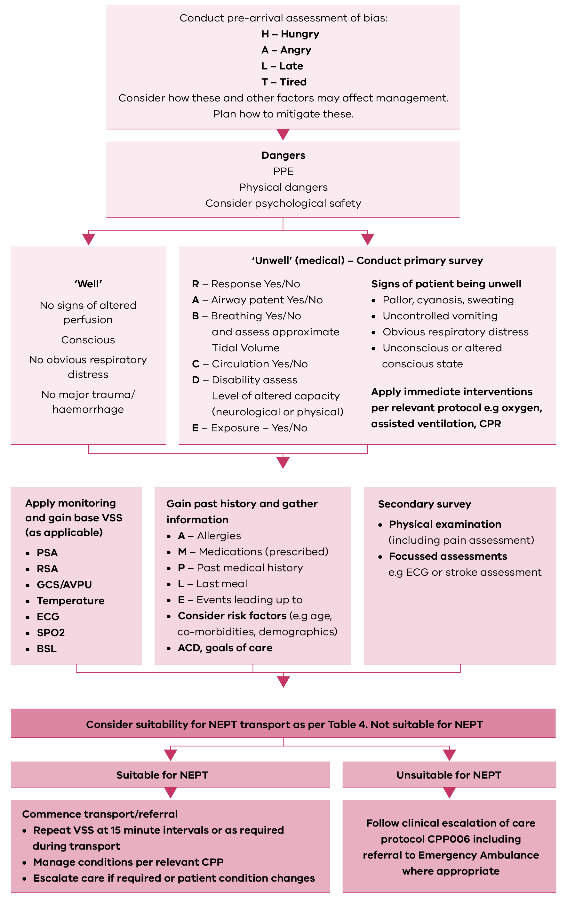 CPP002: Clinical approach to assessment – unplanned major trauma presentationTrauma presentations should be assessed in the first instance with these considerations before moving on to injury specific assessment and management. The priorities listed below are the priorities in managing immediate life threat in major trauma and are a departure from traditional order of ‘ABC’. Figure 3. Clinical approach to assessment unplanned major trauma presentation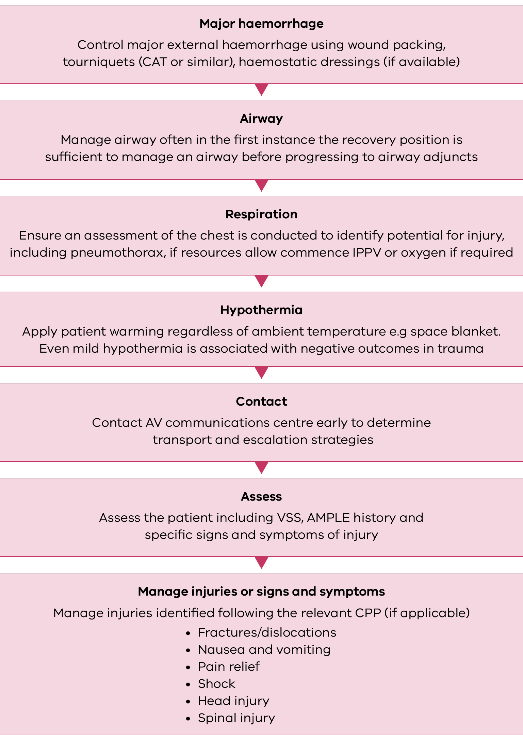 CPP003: Clinical approach to inter-facility transport Inter-facility transport (IFT) is defined as the transport of patients between healthcare facilities. IFT is a crucial part of today's healthcare system that allows facilities to transfer patients needing specialised assessment or care that cannot be adequately provided at their current health facility.Prior to conducting an IFT, NEPT crew members should ascertain the exact clinical condition of the patient and determine the potential for deterioration prior to commencing transport. Refer to Table 4 ‘not suitable for NEPT’ to determine patient eligibility for transport. During the IFT, NEPT crew members are required to reassess the patient appropriately, and clearly document any changes in the patient’s condition or any interventions that have been undertaken. At a minimum, a set of VSS must be obtained within 30 minutes prior to transfer from a sending facility. Additional sets of VSS should be recorded as required and with respect to patient acuity. Patients receiving active management should receive 15-minutely VSS or more frequently as dictated by patient condition.Minimum observations include:GCSRSAPSASPO2Pain assessment (where appropriate)BGL (where appropriate)Temperature (where appropriate).The following checklist table may be completed as a memory aid by NEPT crew members prior to transport commencing.Table 8. Checklist for completion prior to transportTable 9. Post transport checklistCPP004: Cardiac arrest – adultSigns of lifeAny patient who is unconscious and not breathing normally (for example, gasping, agonal breathing) should be presumed to be in cardiac arrest. Palpation of a pulse is unreliable, if any doubt exists as to the presence of a pulse, chest compressions must be commenced. High-quality CPR principlesRate: 100-120 compressions per minute Depth: ≥ 5 cm, allow for full recoil Ventilation duration: 1 second per ventilation (aiming to see rise and fall of the chest)Two-minute rotations of compressor Minimise interruptions to chest compressions (including while pad placement occurs)Optimal defibrillation pad positioning Resume compressions immediately after defibrillation or disarm/no shock delivered.Compression ratio:No SGA (OP/NPA/BVM)30 compressions : 2 ventilationsPause for ventilations SGA or ETT insitu 15 compressions : 1 ventilation6-8 ventilations per minute No pause for ventilationsDefibrillation pad placementOptimal defibrillation pad positioning ensures transmyocardial current density is maximised when defibrillation occurs. Apex pad is positioned on the left, at the mid axillary line, 6th intercostal spaceSternal pad rolled on laterally from right sternal margin on the patient’s right chest, under the right clavicle and above the right nippleGeneral notesFor the purposes of the protocols, an automatic external defibrillator (AED) is regarded as being the same as a semi-automatic external defibrillator (SAED).High-quality ECC and defibrillation are the cornerstone of resuscitation – this must be prioritised over all other interventions. Hypothermic cardiac arrest < 30°CThe primary goal is to prevent further heat loss prior to ROSC or transport - significant improvement in temperature from prehospital intervention is unlikely.Double the interval for Adrenaline and Amiodarone dose.Traumatic cardiac arrestWhere trauma is the suspected cause of cardiac arrest prioritise control of major haemorrhage over all other interventions. Follow management within CPP002 Clinical approach to assessment - unplanned major trauma presentation.Withholding or ceasing resuscitationRefer to Appendix 2: Withholding or ceasing resuscitation.Figure 4. Cardiac arrest algorithm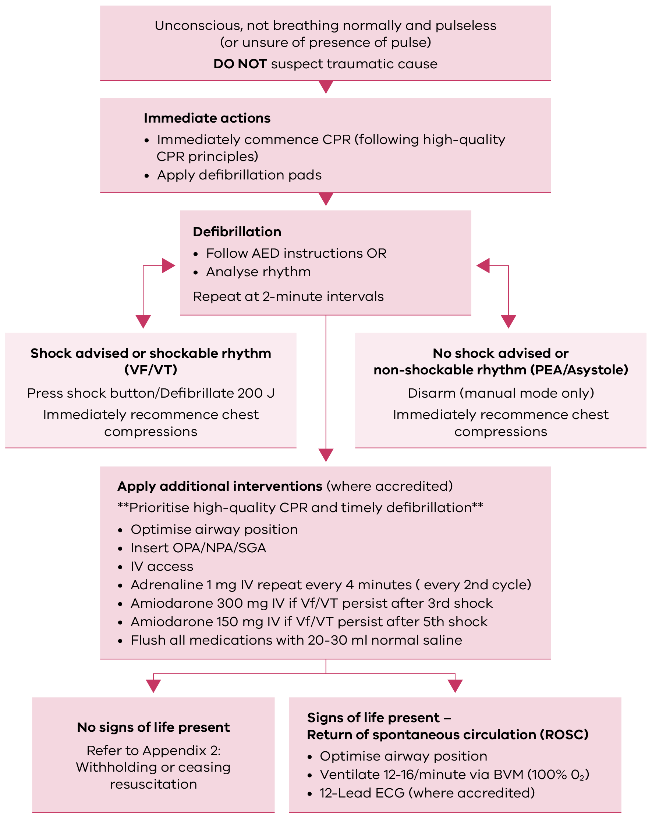 CPP005: Cardiac arrest – paediatricThis guideline applies to patients <12 years of age. See also: CPP004 Cardiac arrest: adult for patients ≥ 12 years.Effective airway control and adequate ventilation with oxygen supplementation is the cornerstone of paediatric resuscitation. Signs of lifePatients < 12 years of age who are unresponsive, not breathing normally and pulseless; 
or HR < 60 bpm (infants); or HR < 40 bpm (children) are presumed to be in cardiac arrest. High-quality CPR principles1/3 chest depth, allow for full recoil Ventilation duration: 1 second per ventilation (aiming to see rise and fall of the chest)Two-minute rotations of compressor Minimise interruptions to chest compressions (including while pad placement occurs)Optimal defibrillation pad positioning Resume compressions immediately after defibrillation or disarm/no shock deliveredCompression ratio, rate and techniqueDefibrillation pad placementOptimal defibrillation pad positioning ensures transmyocardial current density is maximised when defibrillation occurs. Defibrillation pad placement should be as close as possible to adult placement. The ‘anterior’ pad is placed on the left side, mid-axillary line (same as adult placement). The ‘posterior’ pad is placed on the right upper chest/clavicle (same as adult placement). Wrapping over the shoulder is permissible to ensure sufficient gap between the pads. Avoid the neck.General notesCardiac arrest in children and infants is commonly caused by hypoxia. This guideline prioritises airway and ventilatory support.Respiratory arrest followed by bradycardic cardiac arrest may be corrected with ventilation prior to commencing chest compressions.Small children, infants and newborns may need a small amount of padding beneath the shoulders to keep the occiput from causing too much flexion of the head and compressing the neck. Be cautious with head and neck extension in children < 8 years.For the purposes of the CPPs, an automatic external defibrillator (AED) is regarded as being the same as a semi-automatic external defibrillator (SAED).An AED can be used in children if the appropriate settings and attachments are available. If not accredited in manual defibrillation and an AED without paediatric settings/attachments is the only option, it should be applied and utilized until further assistance arrives. If defibrillation is required, delivering a higher shock energy than the standard is less harmful than failing to defibrillate.If accredited in manual defibrillation, 4 joules per kg should be delivered rounded up to the nearest setting.Hypothermic cardiac arrest < 30°CThe primary goal is to prevent further heat loss prior to ROSC or transport – significant improvement in temperature from prehospital intervention is unlikely.Figure 5. cardiac arrest algorithm - paediatric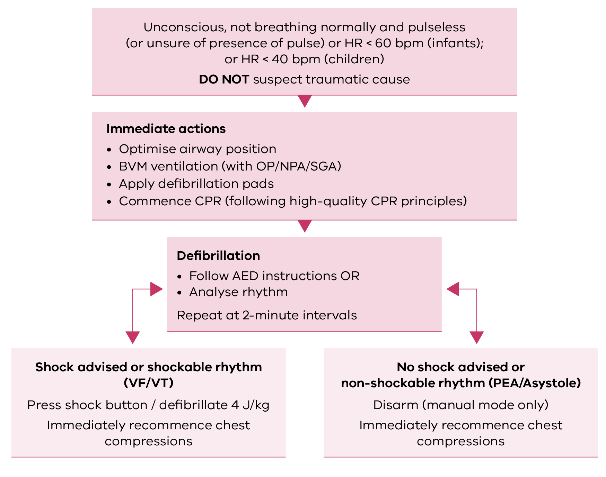 CPP006: Clinical escalationWhilst the regulations stipulate that NEPT providers are to not routinely transport haemodynamically unstable patients and the CPPs present VSS which would indicate the transport is not suitable for NEPT, situations may arise where this occurs. Presented below are some options which NEPT crew members may consider to escalate care if the patient presentation no longer falls within their scope to manage.Escalate to AV care via provider communications or through Triple Zero ‘000’. If conducting IFT from a medical facility or hospital and NEPT crew members still at facility, consider what management options available at sending facility and escalate care using normal means within facility, for example, ‘MET call’. If unable to contact AV or other relevant communications centre in the case of significant event, emergency or disaster that is likely to overwhelm communications systems (for example, thunderstorm asthma or bushfire emergencies), NEPT providers and crew members may commence transport to the closest emergency department or other source of higher-level clinical care or support.Once this is completed, consider the following actions:Change type of VSS gained, for example, consider manual BP vs automatic BP.Change crew members if clinical grade is different or tasks overwhelm initial crew member.Refer to CPPs to pre-empt management options.Apply extra equipment where required or in anticipation of deterioration – for example, defibrillator pads or preparing resuscitation equipment.Contact for consultation with provider clinician OR AV clinician.Contact for consultation sending or receiving facility for management advice OR if still at sending facility assist with continued management of patient to optimise prior to transport. Consult with poisons information line in case of suspected toxicology presentation by calling 
13 11 26.Pre-empting and communicating specialist resources that may be required following contact to AV – for example, MICA, AAV, Manual Handling assistance, Mobile Stroke Unit (MSU).Fax or picture messaging of ECG to appropriate consult for diagnostic cross-checking.Consult with specialist service (ARV or PIPER) for IFT. If contacting ARV or PIPER, state clearly that calling from a NEPT service.ARV: 1300 368 661PIPER: 1300 137 650Consider upgrade to urgent (‘code 1’) driving to reach transport destination or other appropriate health service.NEPT providers are required to establish a clinical oversight committee to review instances where clinical escalation is required. NEPT crew members should submit instances of clinical escalation to the NEPT provider for consideration as part of the committee to determine root cause and whether variation to practice needs to be considered. Clinical escalation implies no fault on the part of a NEPT crew member and is a cornerstone of patient safety.CPP007: Oxygen therapyOxygen therapy should be directed toward correcting hypoxaemia and not resolving a feeling of breathlessness. Patients should not be routinely administered oxygen in the presence of normal oxygen saturations (SPO2), except in the case of critical illnesses including:cardiac arrestmajor trauma/head injuryundifferentiated (or septic) shock anaphylaxisseizures.For critical illnesses, oxygen should be administered regardless of SPO2.Oxygen targets are as follows:Most patients should receive a target SPO2 of 94-98%.Chronically hypoxaemic patients (including COPD, cystic fibrosis, neuromuscular disorders, bronchiectasis, severe obesity) should receive oxygen titrated to achieve an SPO2 of 88-92%. Care must be taken to avoid the over-administration of oxygen in this patient cohort.Chronically hypoxaemic patients who also present with a critical illness should have oxygen applied until haemodynamically stable.Where SPO2 is unavailable or unreliable and a patient appears short of breath, initial oxygen delivered by nasal cannula or face mask at 6-8L is appropriate until a reliable SPO2 level can be acquired. Situations where SPO2 may be unreliable include:peripheral vascular diseasesuspected carbon monoxide (CO) poisoning – the SPO2 measurement will not differentiate between carboxyhaemoglobin and oxyhaemoglobin and will present an artificially high reading. Where CO poisoning is suspected high flow oxygen should be applied.severely shocked patients with poor peripheral perfusioncold extremities.As a general rule, when managing a hypoxic patient, a low SPO2 reading dictates selecting an oxygen delivery system with a higher fraction of inspired Oxygen (FiO2). The suggest flow rate and FiO2 of oxygen delivery systems are as follows:Table 10. FiO2 and oxygen delivery system guideFigure 6. Oxygen administration guidance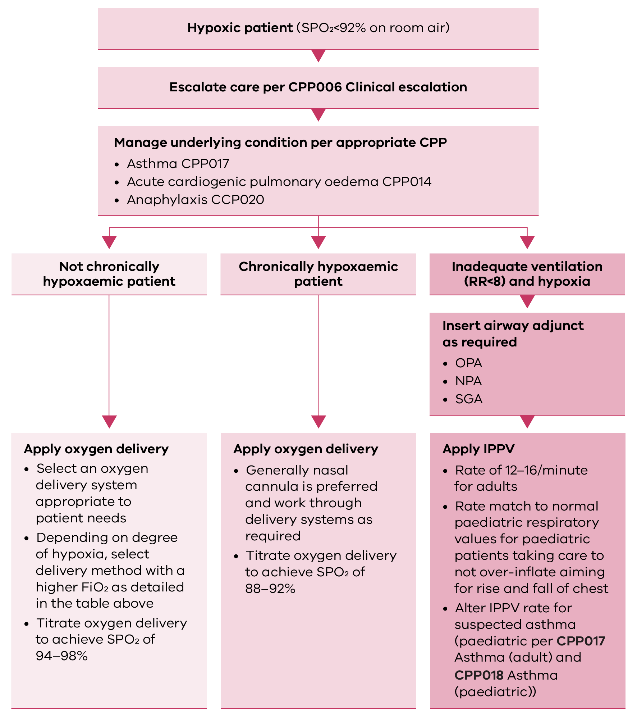 CPP008: Narrow complex tachycardia (NCT)Typically, tachyarrhythmias will present to high acuity services undertaking cardiac-related IFT, however may present as an incidental finding. Where there is an agreed management plan or medical order, in the case of a tachyarrythmia this takes precedence over the management options presented below. Narrow complex tachycardias (NCT) present when a pacemaker site above the ventricles is firing abnormally. NCT ECG strips will have differences depending on the rhythm but share the characteristic of having a QRS complex < 0.12s and a rate > 100. NCT are generally divided into the following types which may be identifiable by NEPT crew members.Sinus tachycardia (STach)(Rapid) atrial fibrillation (R-AF)Paroxysmal supraventricular tachycardia (PSVT/SVT)Atrial flutter (AFlutter)Atrial tachycardiaJunctional tachycardia.NEPT crew members should be suspicious of unexplained sinus tachycardias as this may be a sign of physiological distress.Some common medicines that may be provided by sending health services to high acuity NEPT services include:AdenosineCalcium channel blockers (for example, diltiazem or verapamil)Beta blockers (for example, metoprolol or sotolol)Anti-arrhythmic medicines (for example, amiodarone or flecainide).Synchronised cardioversion is not to be authorised for routine use by NEPT crew members.Figure 7. Management of NCT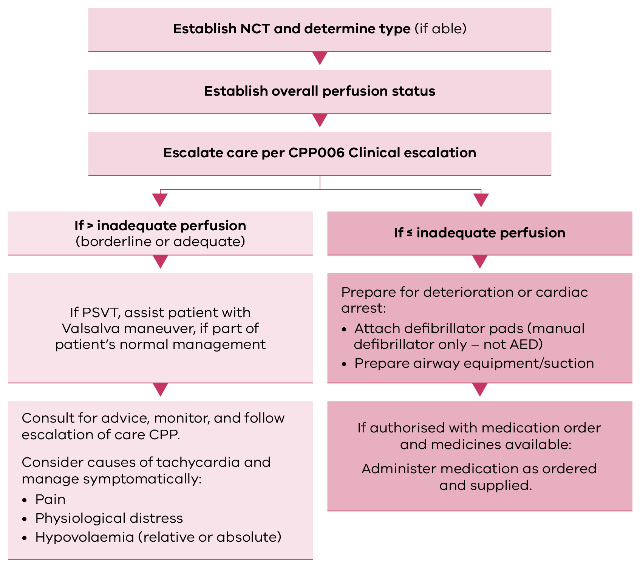 CPP009: Wide complex tachycardia (WCT)NEPT providers are not authorised to routinely commence transfer of a patient with a current WCT at time of transfer from a facility, however situations may arise where a WCT presents during the course of transport.WCT is defined as:Lasting > 30 secondsRate > 100QRS > 0.12 secondsRegularAV dissociation or absence of P waves.WCT may present for a number of reasons, including:cardiomyopathyacidosis coronary artery diseasedrug toxicityHyperkalaemia.In the out-of-hospital environment without access to further diagnostic facilities a WCT should always be presumed to be a ventricular tachycardia (VT) and managed with anti-arrhythmics unless specifically planned for (for example, transfer of a patient with known hyperkalaemia).All WCT should be managed with a high degree of caution and with the assumption of deterioration regardless of perfusion status at time of presentation.The majority of NEPT services will not require the management options contained within this protocol. Management of WCT will be an infrequent occurrence and therefore clinical consult as part of escalation is strongly recommended.Figure 8. Management of WCT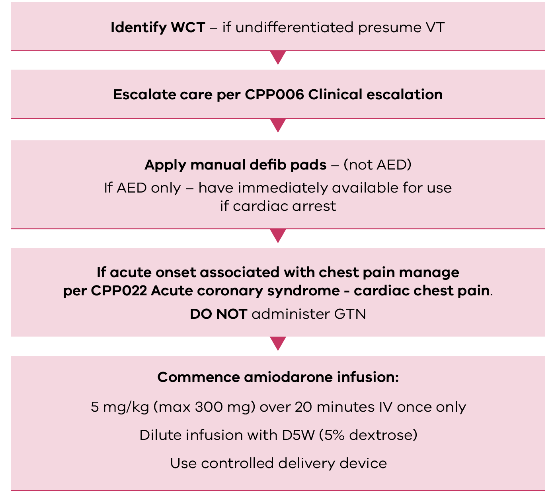 CPP010: BradycardiaBradycardia may be defined as a heart rate < 60 bpm however many people may have a heart rate between 50-60 bpm in their day-to-day lives. Escalation of care and decision to transport should be guided by the ‘not suitable for NEPT’ criteria. The management indicated within this protocol relates to an unplanned presentation of symptomatic bradycardia during transport. Unstable symptomatic bradycardia requiring intervention is defined as the following:Less than adequate perfusion (for example hypotension or altered mentation)HR < 20 regardless of overall perfusion statusPersistent ventricular escape rhythms or runs of VT in between bradycardia.Note that atropine may not be effective in the case of a complete or 2nd degree type II heart block, however, should still be administered.Occasionally high acuity NEPT may be required to transport patients who are undergoing investigation for bradycardia who have active management. Common medication infusions which may be encountered include:IsoprenalineDopamineAdrenaline (epinephrine).External transcutaneous pacing is not routinely authorised for use by NEPT crew members. The majority of NEPT services will not require the management options contained within this protocol. Management of symptomatic bradycardia will be an infrequent occurrence and therefore clinical consult as part of escalation is strongly recommended.Figure 9. Management of bradycardia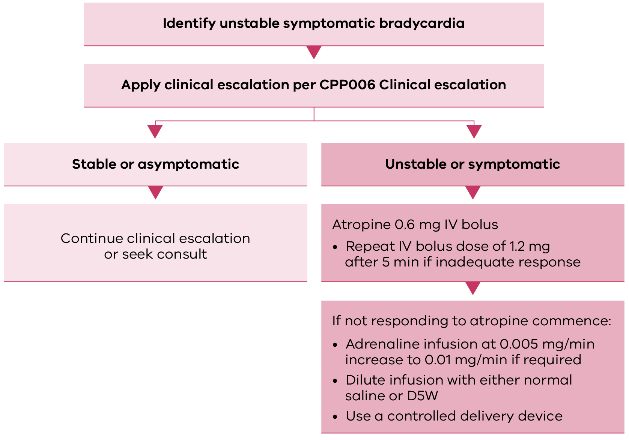 CPP011: Sepsis recognition and escalationSepsis is a condition which spans a clinical continuum with a complex series of interactions of inflammatory responses and microvascular injury which ultimately may lead to a state of septic shock and is one of the leading causes of preventable death worldwide. NEPT services are often the transport means for vulnerable members of the community with the potential for any infective process to progress into sepsis. The following are some risk factors for infection progressing to sepsis:Elderly patientsCompromised immune system including patients undergoing chemotherapy treatmentChronic kidney or liver diseaseAdmission to hospital for a significant lengthRecent antibiotic administrationsInvasive devices, for example an in-dwelling catheter (IDC).For this reason, an NEPT specific sepsis recognition and escalation pathway has been developed to assist NEPT crew members to identify and escalate care. While management options may be limited in NEPT services, early identification and escalation of care is aimed at preventing severe complications of sepsis. Criteria have been developed based on a modified systemic inflammatory response syndrome SIRS criteria and a modified sepsis related organ failure (qSOFA) criteria with the recognition that blood analysis, in particular blood lactate and white cell count (WCC), is not feasible in the NEPT environment.Figure 10. Sepsis recognition and management 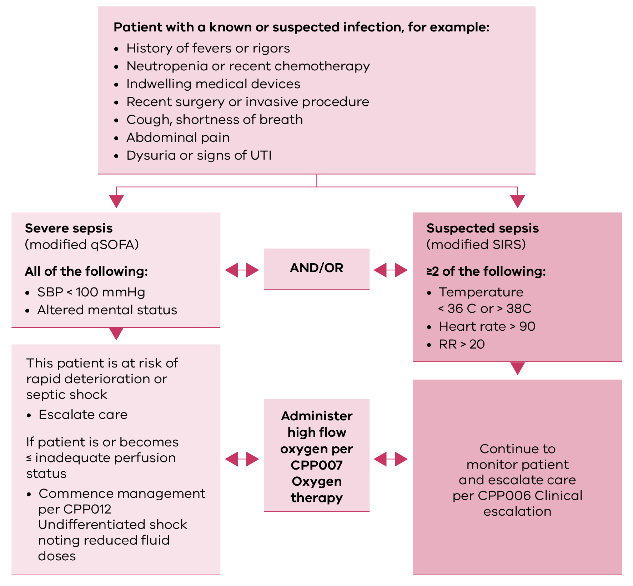 CPP012: Undifferentiated shock NEPT crew members may encounter patients who are in a state of shock as an incidental finding during the course of unplanned NEPT activities, such as when responding to cases generated by Triple Zero ‘000’ or SHEMP activations or as an acute deterioration during IFT. Shock can be defined as a state of cellular and tissue hypoxia due to either reduced oxygen delivery, increased oxygen consumption, inadequate oxygen utilization or a combination of these processes.It is important to consider a patient’s overall perfusion status when determining shock. The most visible marker of shock is profound hypotension and for this reason may be the decision point to initiate intervention. Overall perfusion status should be established using the perfusion status assessment table 2.Shock is divided into different types based on the cause. Table 12 lists the types of shock and common examples:Table 12. Shock typesNEPT crew members should consider management of specific conditions relevant, which may 
lead to a shocked state, and manage these as per the applicable CPP, For example:Anaphylaxis should prioritise management with adrenaline (epinephrine) according to 
CPP020 Anaphylaxis.Bradycardia should prioritise management to increase heart rate according to CPP010 Bradycardia.Tachyarrthymias should prioritise a decrease in heart rate according to CPP008 Narrow complex tachycardia or CPP009 Wide complex tachycardia.Cardiogenic shock associated with ACS should be managed according to CPP013 Cardiogenic shock.NEPT high acuity services may transport patients who have a condition that would lead to a shocked state provided that these patients are not expected to deteriorate enroute and are stable at time of transfer. Prior to departure from the sending facility a plan for deterioration needs to be agreed upon with a medication order and infusion schedule prepared. Some common vasopressors:Noradrenaline (norepinephrine) Adrenaline (epinephrine)VasopressinDopaminePhenylephrineDobutamine.Management options presented below represent management of an undifferentiated acute shock state and/or following initial unsuccessful management of a presumed cause for which no other management option is presented. The majority of NEPT services will not require the management options contained within this protocol. Management of undifferentiated shock will be an infrequent occurrence and therefore clinical consult as part of escalation is strongly recommended.Figure 11. Management of undifferentiated shock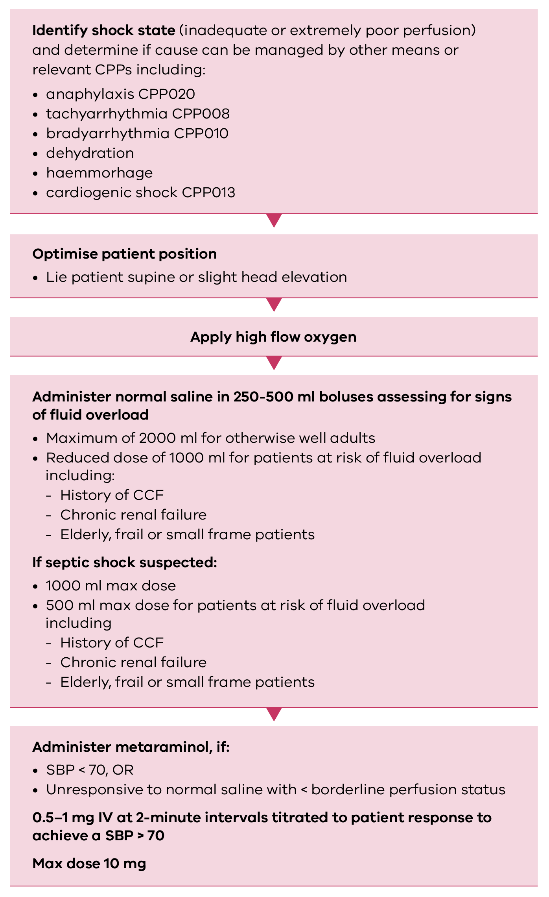 CPP013: Cardiogenic shockCardiogenic shock can be defined as a shock state (SBP <90 mmHg) from a primary cardiac disorder. For purposes of intervention, this CPP refers to a patient with ≤ inadequate perfusion as defined on listed in table 2. The most common causes of cardiogenic shock likely to be recognised by NEPT crew members and encountered during NEPT service delivery, and that this CPP applies to, include:acute myocardial ischaemia (AMI)pulmonary embolusright ventricular failureoverdose of cardiotoxic trugs, medication overdoses (beta/calcium channel blockers).NEPT crew members must not transport a patient who has experienced cardiac chest pain within 2 hours of presentation.Other causes of shock should be managed per CPP009 Undifferentiated shock. For tachy/brady-arrhythmias this should be managed per the relevant CPP. Care should be applied by high acuity services when managing with adrenaline (ephinephrine) as the effects will increase myocardial workload and consequently metabolic demand. The majority of NEPT services will not require the management options contained within this protocol. Management of cardiogenic shock will be an infrequent occurrence and is therefore clinical consult as part of escalation is strongly recommended.Figure 12. Management of cardiogenic shock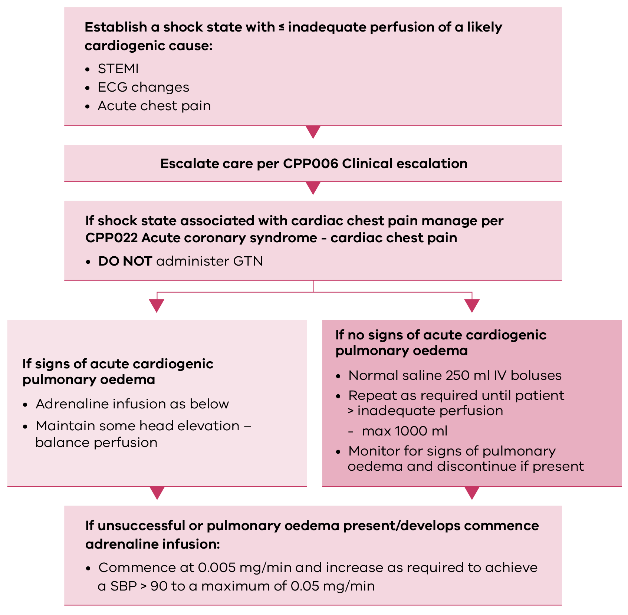 CPP014: Acute cardiogenic pulmonary oedema (ACPO)Acute pulmonary oedema can be defined as an accumulation of excessive fluid in the alveolar walls and alveolar spaces of the lung. This manifests in the following ways.Compromised respiratory status.Hypoxia.Orthopnea (increasing shortness of breath or feeling of drowning whilst supine).Pulmonary oedema can be classified as cardiogenic (resulting from an issue with the heart) or non-cardiogenic. Non-cardiogenic pulmonary oedema usually results from direct injury to the lung parenchyma (tissue) or vasculature or as a result of volume (fluid) overload and is not covered by this CPP. If non-cardiogenic pulmonary oedema is encountered and recognised, management should be targeted to correct hypoxia as described in CPP007 Oxygen therapy and supportive care.ACPO is likely to be seen during NEPT service delivery as an incidental finding whilst conducting unplanned (non IFT) service delivery or during the transport of patients with chronic issues such as:coronary artery disease with left ventricular failurecongestive heart failurecardiomyopathyvalvular heart diseasescardiac dysrhythmiasright to left shunts.Clinical indicators that may assist a provisional diagnosis of ACPO include:excessive shortness of breath on exertionexcessive sweating or diaphoresisblood-tinged or pink sputum in severe presentationschest pain – if associated with an acute cardiac eventsignificant hypertension – and if present, is an indication of severe left ventricular systolic dysfunction and patient may require management per CPP013 Cardiogenic shockdependent oedema ‘crackles’ heard on chest auscultation.NEPT crew members may transport patients with chronic pulmonary oedema provided there is no acute deterioration present or forecast, no recent change in patient condition and the patient’s physiological status would not otherwise make the patient ineligible for NEPT transport.The use of non-invasive ventilation (CPAP/Bi-Level) is not authorised for routine use by NEPT services but may be considered by high acuity services if an escort is provided or the attending NEPT crew member is endorsed and a clinical plan is developed with sending facility prior to transport. In this unusual circumstance the patient should be stable on the NIV prior to transfer. The use of NIV must not occur during air transport.The management of ACPO in NEPT service delivery is targeted at reducing blood pressure and improving hypoxia. Figure 13. Management of acute cardiogenic pulmonary oedemea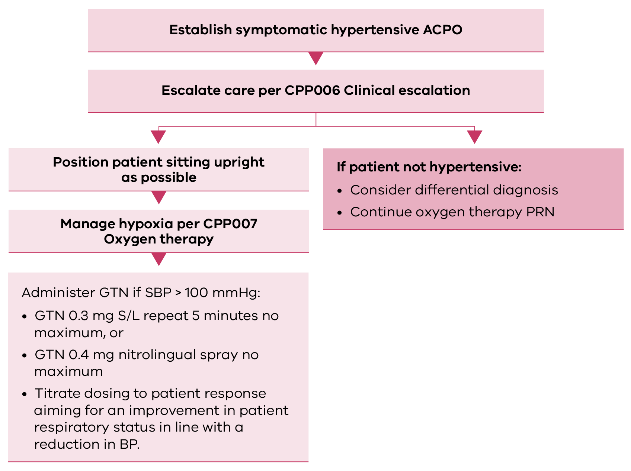 CPP015: StrokeAcute stroke is the second leading cause of death worldwide and the leading cause of disability. There are two main types of stroke – ischaemic and haemorrhagic. Both types of stroke are time-critical and very difficult to differentiate in the out-of-hospital environment without access to medical imaging services. The key objective is identification of stroke symptoms and rapid transfer. For the purposes of this CPP, stroke is defined as a set of neurological signs and symptoms that together would indicate a stroke even if symptoms are improving or have improved. Melbourne ambulance stroke screen (MASS) In the setting of a normal blood glucose level (BGL), an abnormal finding in one or more of the following is MASS positive for suspicion of stroke.Table 13. Stroke symptomsAlternatively, any concerning acute-onset unexpected symptom(s) which cannot be explained should be escalated. Such symptoms include:prolonged gaze toward one side of the bodyfavouring one side of the body and/or uneven gaitdisinhibition of speech (that is, inappropriate words)impaired judgementspontaneous urinary incontinence vertigo not normal presentationataxia (clumsy involuntary movements)visual field disturbancesaltered conscious state or acute onset confusion.Presumed time of stroke should be from when patient was last seen well. Stroke treatment timeframes are longer than previously thought. Thrombolysis up to 12-hours post-strokeEndovascular Clot Retrieval (ECR) up to 24 hours post-strokeAll patients who present to NEPT services that are MASS positive or display concerning neurological signs and symptoms must have care escalated. NEPT services may be directed to transport stroke patients if it is outside the window for management or the patient is unlikely to receive further management, for example, if the patient relies on others for all activities of daily living.The use of NEPT to transport confirmed stroke patients for ECR from a facility that has initiated thrombolysis is not routinely endorsed. If this occurs on direction of the AV communications centre, NEPT crew members are to ensure that management priorities and escalation points are discussed prior to departure from the sending facility.CPP016: HeadacheHeadaches may present during NEPT service delivery and be characterised in a number of ways. It is not possible or realistic to classify different headache types during NEPT service delivery and as such the goal should be identification of symptoms of concern which may indicate a serious cause for the headache, escalation of care where these symptoms are identified and analgesia to provide relief from symptoms.NEPT services are not authorised to routinely transport patients experiencing an undiagnosed headache which is not typical for the patient. In addition to standard assessment, symptoms of concern include:Sudden onsetSignificant pain at time of initial presentationVisual disturbancesSignificant hypertensionOther abnormal neurological signs or symptomsUnilateral headache Nausea and vomitingIf these symptoms present NEPT services should escalate care as per CPP005 clinical escalation.Management of pain should be as per CPP029 pain relief with a preference to commence management with oral paracetamol.CPP017: SeizuresSeizures are a sign of abnormal brain activity and involve a complex relationship of neurotransmitters. It is important to be aware that not every seizure presents the same. Seizures can be classified in the following ways, which NEPT crew members may recognise:GeneralisedTonic-clonic (generalised convulsive seizure) - involves rhythmic muscle jerking with a loss of consciousnessAbsent seizures – patient presents with a vacant look and is unresponsive, generally self-limitingMyoclonic – results in a sudden jerking of a part of the bodyAtonic – involves a sudden loss of muscular control,PartialSimple focal – a seizure that involves one part of the brain, leaving the person with awareness but unable to respondComplex focal – seizure activity in one part of the brain, where the person is not aware, may lose focus, appear dazed or confusedSeizures may present due to a number of causes, such as:strokeinfective process including encephalitis or meningitisbrain tumourdrugs and medicationsepilepsyhead injuryfebrile seizures (paediatric)pregnancy (eclampsia).For NEPT services the recognition of any type of seizure activity or concerning neurological sign(s) or symptom(s) should lead to prompt clinical escalation and supportive care. NEPT crew members should note the time of seizure activity commencing and its duration. It is important to recognise that ongoing seizure activity may have pronounced effects on BP, airway tone and oxygenation.NEPT crew members should not attempt to control or physically restrain somebody experiencing a seizure or attempt to place anything in the patient’s mouth. Suction is rarely required and should only be used if the airway is occluded, when applied it is to be short duration (<5 seconds in any one attempt) and confined to the oropharynx.Figure 14. Management of seizures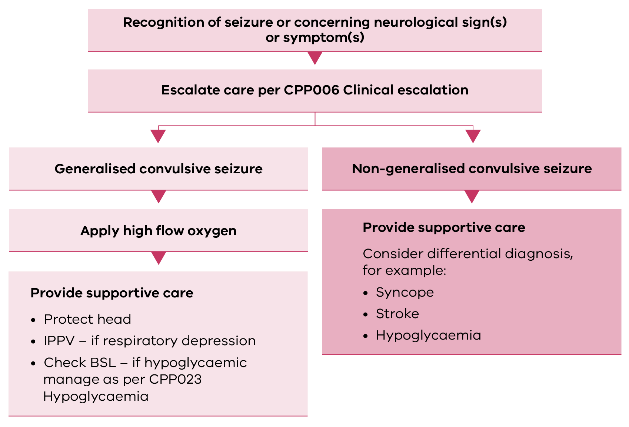 CPP018: Asthma – adultBronchospasm is defined as a spasm of bronchial smooth muscle leading to narrowing of the bronchi and consequently a reduction in air moving in (reduced oxygen intake) and out of the lungs (reduced removal of carbon dioxide).Bronchospasm is managed in different ways depending on the underlying condition. Management is targeted towards the resolution of spasm and a reduction in inflammatory mediators which lead to bronchospasm. Asthma causes the muscles in the airways to tighten and the lining of the airway to become swollen and inflamed, producing sticky mucous. These changes cause the airways to become narrow, making it difficult to breathe. Asthma may have a number of triggers including:allergy triggers such as house dust mites, pollens, pets and moulds.cigarette smokeviral infections – for example, colds and flucold air or changes in the weatherwork-related triggers – for example, wood dust, chemicals, metal saltssome medication.In Australia, asthma is usually a well-controlled condition, and most patients will be aware of an asthma exacerbation. Clinically, asthma may present with the following signs and symptoms signifying an exacerbation.Increased shortness of breathWheezing on auscultation or audible without auscultationTachycardiaSweating.Where patients experience an acute exacerbation of their asthma, management is dictated by the patient’s respiratory status. Patients that respond to management of mild to moderate asthma with a complete resolution of symptoms may continue transport with a NEPT service provided no physiological parameter would otherwise make the patient ineligible for NEPT transport.Where patients present with bronchospasm of a cause other than asthma (for example, smoke inhalation) or for which no other protocol exists (for example, COPD) they should be managed using interventions detailed in this protocol, except for the use of IM adrenaline.Figure 15. Management of asthma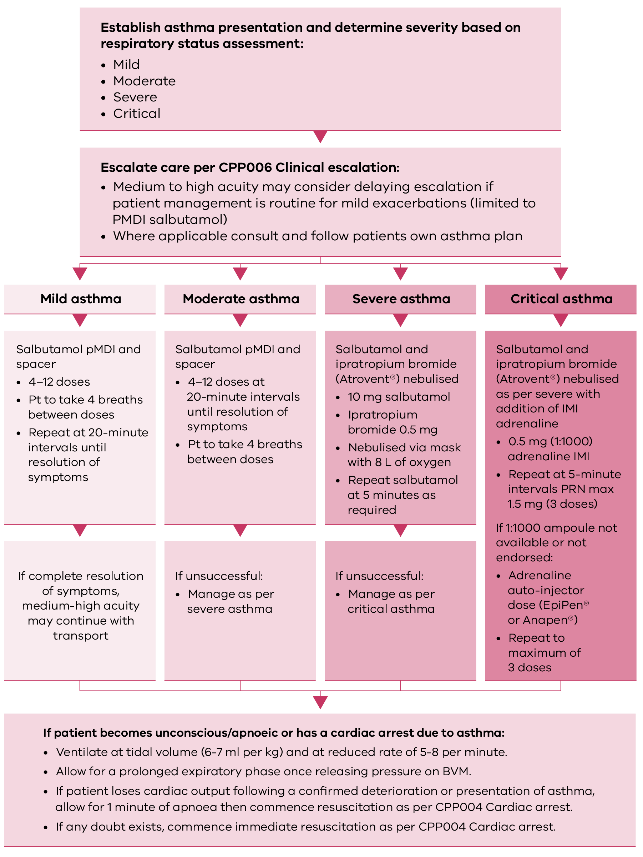 Thunderstorm asthmaThunderstorm asthma poses a significant risk in Victoria during defined time periods, usually commencing in October and ending in December or early January annually. The department releases high risk mapping and guidance for thunderstorm asthma <https://www.health.vic.gov.au/environmental-health/epidemic-thunderstorm-asthma-risk-forecast>.NEPT providers may be activated as part of a SHEMP response to manage significant escalations relating to thunderstorm asthma and NEPT service providers should subscribe to alerts.Where NEPT crew members suspect a thunderstorm asthma event or are entering a declared thunderstorm asthma event, consideration should be given to early IMI adrenaline delivery (either from a 1:1000 ampoule or from an auto-injector device). If there is a delay to normal means of clinical escalation including emergency ambulance services, NEPT crew members are authorised and encouraged to commence transport (instead of remaining on scene) to an appropriate ED if escalation through normal means is not possible.CPP019: Asthma – paediatricThe general background and identification of asthma is similar to that of adult patients and management goals the same with the following considerations:Asthma exacerbations may be more dynamic with a lower threshold for clinical escalation required.Nebulised therapy should be reserved for paediatric patients who present as severely unwell.Early consideration should be given to IMI Adrenaline for severely unwell children.Any exacerbation of paediatric asthma should involve an escalation of care.Paediatric patients should be assessed using Table 14 (based on the paediatric assessment triangle) to determine severity prior to initiation of therapy.Table 14. Paediatric asthma severity clinical featuresTable 15. Paediatric IMI adrenaline dosesFigure 16. Management of asthma - paediatric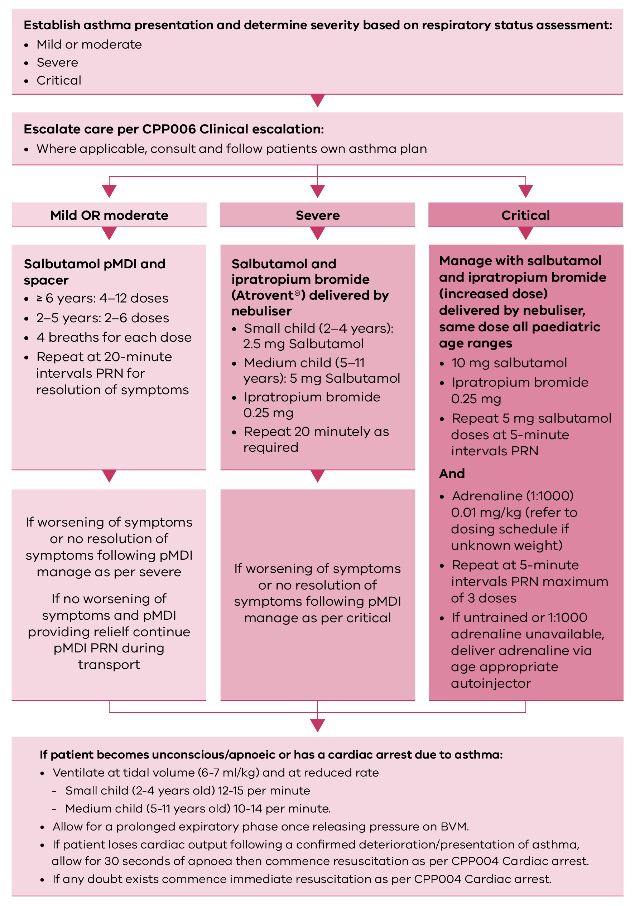 CPP020: Chronic obstructive pulmonary disease (COPD) exacerbationCOPD can be defined as an irreversible chronic inflammatory lung disease causing an obstructed airflow to and from the lungs which may present to NEPT services as a periodic exacerbation. Chronic bronchitis and emphysema are the two most common conditions contributing to COPD, and management of an exacerbation is targeted to relieve symptoms associated with this including bronchoconstriction and hypoxia.  It is important to avoid the over-administration of oxygen to patients suffering from an exacerbation of COPD and generally an SPO2 target of 88 per cent should be accepted.COPD should be suspected in the patients over 40 years of age with:smoking historyprogressively worsening dyspnoea (difficulty breathing) that has become worse poor exercise tolerancechronic cough or sputum production.An exacerbation of COPD should be considered and managed in patients who present with:increased dyspnoea (worse than base level)increasing cough and sputum productionincreased wheeze.NEPT crew members must take care to not cause an exacerbation of COPD. Patients with COPD who are to be transported can have the risk of exacerbation reduced by:minimising exercise or effort during transferslow, deliberate and careful planning of transfersuse of wheelchair or stretcher to reduce effort.Figure 17. Management of acute exacerbation of chronic obstructive pulmonary disease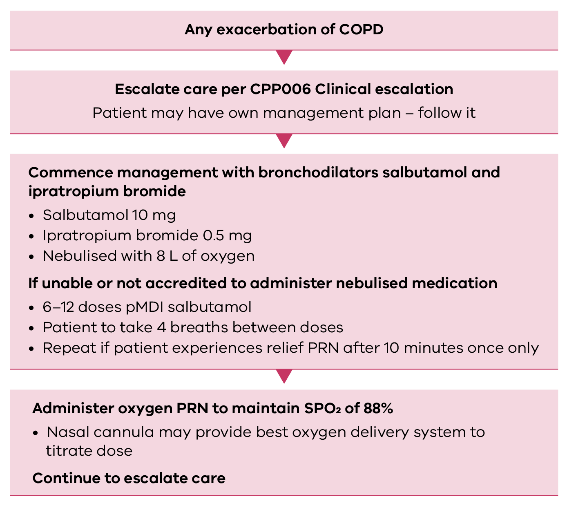 CPP021: Anaphylaxis: adult Anaphylaxis may be defined as a severe, potentially life-threatening, systemic hypersensitivity reaction characterised by rapid onset of a life-threatening airway, breathing or circulatory problem(s) with usual (but not always) skin and mucosal changes. Anaphylaxis is becoming more prevalent within the Australian population and NEPT providers and crew members must be vigilant to ensure anaphylaxis is recognised and managed where it presents. Some common triggers of anaphylaxis:Insect stingsFood – commonly nuts, eggs, shellfish, fish, soy and wheatMedications – including parental, enteral and topicalPhysical exercise or coldBiological triggers – idiopathic (no known cause), latex and antivenomsRecognition of anaphylaxis (RASH criteria) Anaphylaxis can be suspected using the following criteria (‘RASH +’):Sudden onset of symptoms (usually < 30 min or up to 4 hours), ANDTwo or more of RASH R: Respiratory distress A: Abdominal symptoms (vomiting, nausea, diarrhoea)S: Skin or mucosal symptoms (rash, discolouration or mucous secretion)H: Hypotension (SBP < 90) ORIsolated hypotension (SBP < 90mmHg) following exposure to a known antigen, ORIsolated respiratory distress following exposure to a known antigen.Where doubt exists about the diagnosis of anaphylaxis in the absence of any definitive other differential diagnosis, manage as per anaphylaxis and escalate care early. Anaphylaxis management is centred around early intervention with IMI adrenaline. Other considerations should follow and not interrupt regular IMI adrenaline doses. Figure 18. Management of anaphylaxis - adult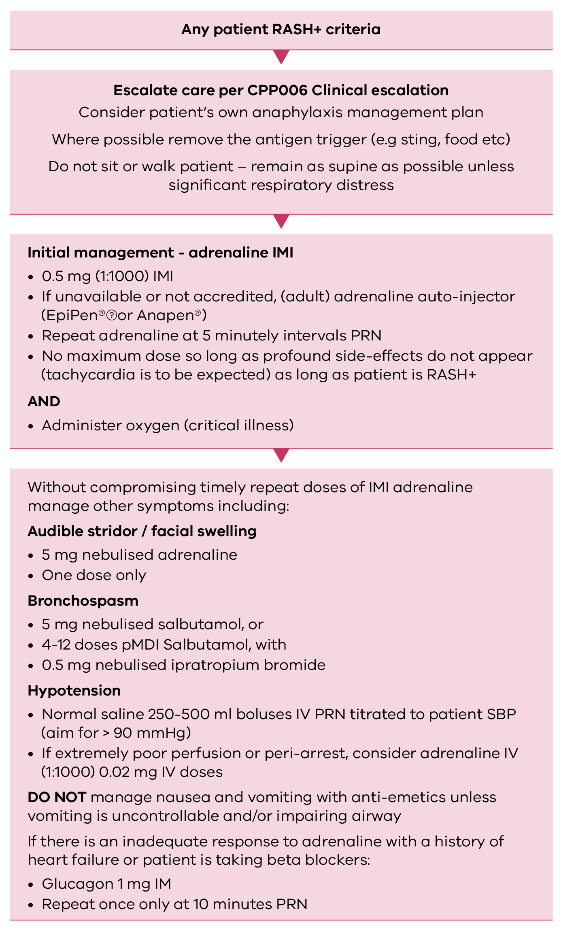 CPP022: Anaphylaxis – paediatricThe background information, recognition (RASH+ criteria) and management goals of anaphylaxis are broadly similar to the adult population. Below is a modified protocol for paediatric anaphylaxis:Recognition of anaphylaxis (RASH criteria) Anaphylaxis can be reasonably suspected using the following criteria (‘RASH +’):Sudden onset of symptoms (usually < 30 min or up to 4 hours) ANDTwo or more of RASH. If two or more symptoms, consider differential diagnosis. If nothing obvious or easy to confirm, manage as anaphylaxis.R: Respiratory distress A: Abdominal symptoms (vomiting, nausea, diarrhoea)S: Skin or mucosal symptoms (rash, discolouration or mucous secretion)H: Hypotension (SBP < 90)ORIsolated hypotension (SBP < 90mmHg) following exposure to a known antigenORIsolated respiratory distress following exposure to a known antigen.Where doubt exists about the diagnosis of anaphylaxis in the absence of any definitive other differential diagnosis, manage as per anaphylaxis and escalate care early. Anaphylaxis management is centred around early intervention with IMI adrenaline. Other considerations should follow and not interrupt regular IMI adrenaline doses. Contact PIPER on 1300 137 650 for guidance for ongoing management. Clearly state position and that the call is coming from a NEPT service.Figure 19. Management of anaphylaxis - paediatric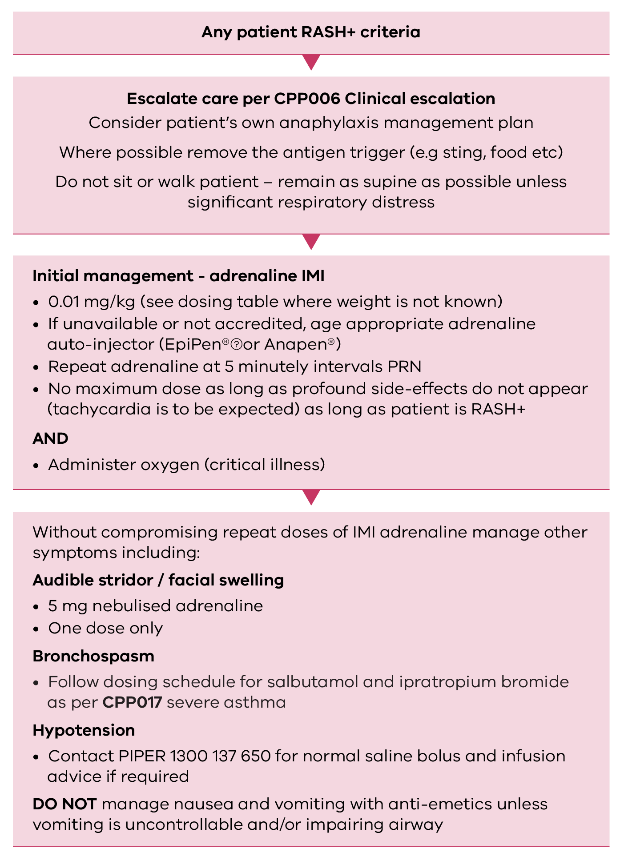 CPP023: Acute coronary syndrome – cardiac chest painAcute coronary syndrome (ACS) can be defined as a group of diseases in which blood flow to the heart is decreased. Specifically, ACS that this protocol applies to include:ST-elevation myocardial Infarction (STEMI)non-ST elevation acute coronary syndrome (NSTEAC), including non-ST elevation myocardial infarction (NSTEMI) and unstable angina persistently increasing angina without definitive evidence of myonecrosis (heart muscle damage).For the purposes of NEPT service delivery, the presence of suspicious acute central chest pain or epigastric pain which cannot be explained by other definitive diagnosis, should lead NEPT crew members to suspect ACS and manage accordingly. Some other symptoms of concern include:nausea or vomitingdiaphoresisECG abnormalitiespain radiating to jaw or backpain in chest or epigastric region that is described as aching, pressure, tightness or burningdyspnoea.The goal of NEPT management of ACS is to reduce platelet aggregation through the administration of aspirin, rapid clinical escalation, a reduction in myocardial workload by reducing hypertension with GTN, and pain relief.In the case of ACS, the complete removal of pain is unlikely. The goal of analgesia should be to provide a level of pain relief which the patient considers mild.12-lead ECGs may be acquired by NEPT services where there is capacity and appropriate equipment. Where a suspicious ECG is identified, this should be communicated as part of clinical escalation. Management of associated symptoms (for example, nausea and vomiting, pain relief, acute cardiogenic pulmonary oedema) should be conducted as per the appropriate CPP.Figure 20. Management of acute coronary syndrome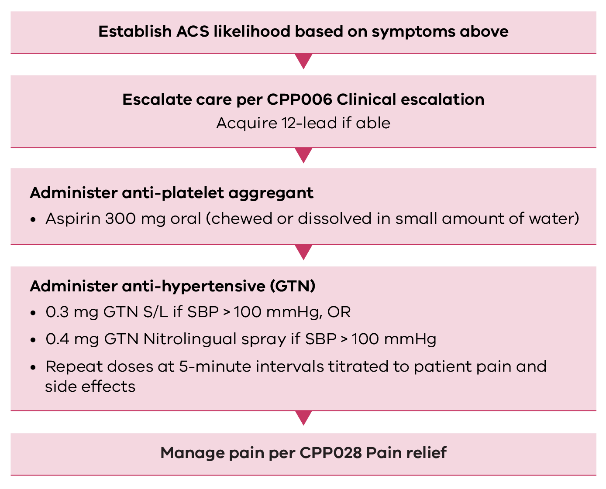 CPP024: HypoglycaemiaHypoglycaemia is defined as blood glucose level (BGL) concentration less than 4 mmol/L. Signs and symptoms of hypoglycaemia may not occur until levels lower than this and may include:altered level of consciousness (or unconscious)agitationdizzinessincreased appetitesweating.Hypoglycaemia is usually found in patients who have diabetes and are undergoing management with insulin, meglitinides and sulfonylureas. Accidental overdoses of medication (usually relative to the amount of energy intake the person is consuming) are the most common cause of hypoglycaemic episodes. Hypoglycaemia may also be found in certain patient cohorts who are not diabetics including:alcoholic patientspatient with critical illness or traumapatients suffering from counter-regulatory hormone deficienciespatients with some cancers.Hypoglycaemia management is aimed toward correcting the low BGL and supportive care including airway security (if required).It is important to note that glucagon may not be effective in patients who have low stores of glycogen, including:frail or elderly people on low carbohydrate dietsalcoholic patients.For patients who present with any of the symptoms of hypoglycaemia listed above but who have a BGL great than 4 mmol/L, it is important to consider other potential causes including:strokeseizure (absent seizure)shock-statetumour.If a patient presents able to swallow and obeying commands, medium-high acuity services may attempt management with oral glucose prior to escalating care. If correction of symptoms and BGL occurs after one dose and physiological parameters do not preclude transport by NEPT, continue transport.Figure 21. Management of hypoglycaemia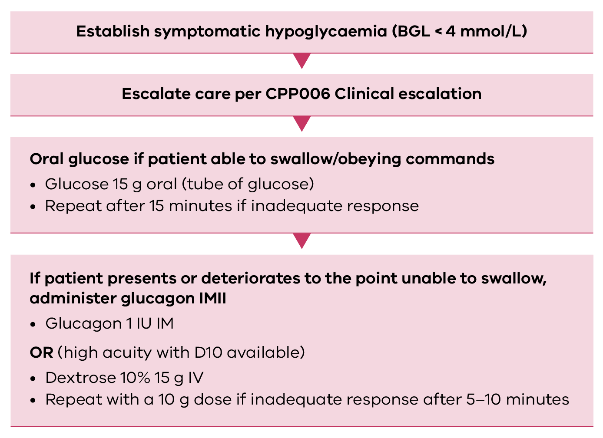 CPP025: HyperglycaemiaHyperglycaemia is defined as blood glucose level (BGL) concentration greater than 11 mmol/L. Diabetic ketoacidosis (DKA) and hyperosmolar hyperglycaemic state (HHS) represent the extreme in the spectrum of hyperglycaemia. DKA and HHS are classified as medical emergencies and are a leading cause of mortality among diabetic patients. DKA and HHS may occur in both type 1 and type 2 diabetes mellitus. DKA typically evolves within a few hours, whereas HHS has a slower onset of days to weeks. Signs and symptoms of hyperglycaemic presentations include: altered level of consciousness (or unconscious) agitation dizziness seizuresweating polydipsiapolyuriapresence of ketones.There is limited value in differentiating between hyperglycaemic crises during NEPT service delivery. Care for the hyperglycaemic patient, in the NEPT context, centres around general supportive care, clinical escalation and fluid replacement where indicated and within scope.Figure 22. Management of hyperglycaemia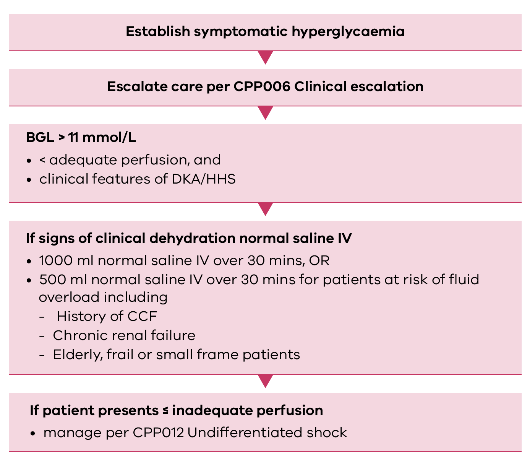 CPP026: Nausea and vomitingNausea and vomiting are caused by a complex series of interactions between different nervous system pathways with different causes including:vestibular nausea medications in particular chemotherapyallergiesmigraines and headachesocular injuryacute coronary syndrome.It is important to note that severe, uncontrollable and undifferentiated nausea and vomiting may be a sign of critical illness and care should be escalated.The aim of this CPP is to provide management with an anti-emetic (ondansetron) that has an effect on both the vomiting centres within the nervous system and in the gastro-intestinal system to reduce negative side effects of uncontrollable nausea and vomiting. Often simple nausea and single-episode vomiting that is able to be tolerated does not require the administration of an anti-emetic. Figure 23. Management of nausea and vomiting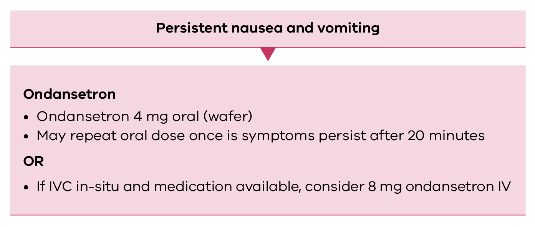 CPP027: Foreign body airway obstruction (FBAO)FBAO is a life-threatening emergency that is more common in the paediatric population, but with a higher mortality rate for adults in the out-of-hospital environment. FBAOs may be partial or complete obstructions. FBAO may result in inadequate or complete air flow to or from the lungs leading to insufficient oxygen exchange at a cellular level.Key indicators of a partial airway obstruction include:clutching at throatcoughcrying or verbal responsestridor or wheezeadequate or altered perfusion statusnormal or altered CGSrespiratory difficulty.Key indicators of a complete airway obstruction include:clutching at throatineffective or absent coughabsence of crying or verbal responseabsence of stridor or wheezeinadequate perfusion statuslack of consciousnessabsence of ventilationFigure 24. Management of suspected FBAO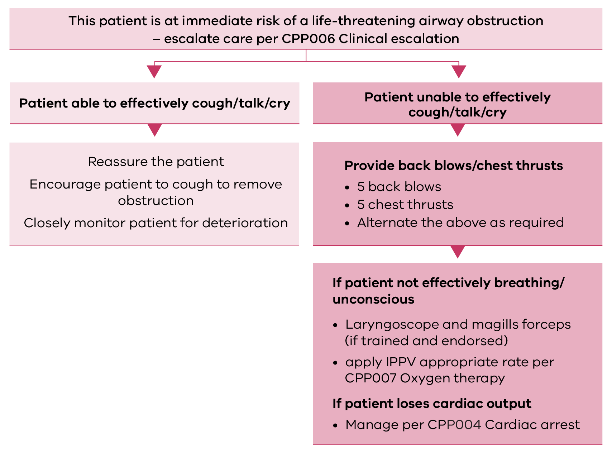 CPP028: Laryngectomy and tracheostomy care This CPP is not for the purpose of creating a surgical airway. Its purpose is to give guidance in the event of airway emergencies associated with patients who have an existing tracheostomy or laryngectomy that NEPT services are likely to encounter. NEPT services are not authorised to transport patients where difficulty with an airway is forecast. A tracheostomy is a surgical opening in the anterior neck and trachea to allow direct access into the trachea to facilitate ventilation for a variety of reasons. Tracheostomy patients can breathe through their stoma and through their mouth or nose to some extent. A tracheotomy tube with or without an inner tube may be present. A laryngectomy is the surgical removal of the larynx and separation of the airway from the mouth, nose and oesophagus. Ventilation will be facilitated though a tracheotomy stoma. Importantly, patients with a laryngectomy cannot be ventilated or oxygenated via the mouth. A tube is usually not present. Other devices such as laryngeal buttons or speaking valves may be in situ. all NEPT acuity levels may transport a patient who lives daily with a surgical airway in situ provided no complications are forecast.NEPT high acuity services may transport patients with a recent surgical airway insertion > 5 days prior to transportpatients with a surgical airway which has been inserted within 5 days prior to transport must be transported with a suitably qualified medical practitioner escort.Figure 25. Placement of different surgical airway types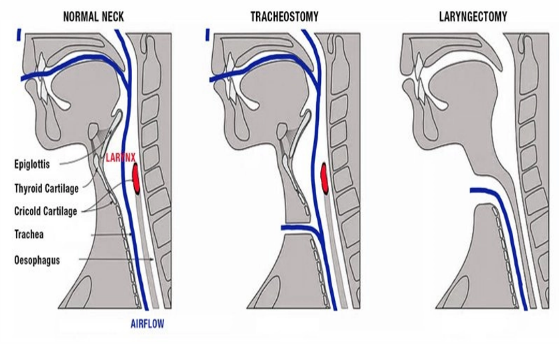 Figure 26. Management of surgical airway emergencies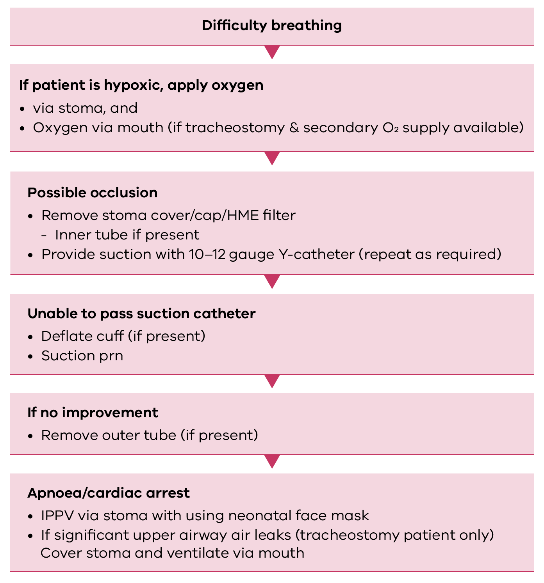 CPP029: Pain reliefThe key areas of appropriate pain management include:pain assessmentprovision of appropriate analgesia based on pain assessmentre-assessment and management of pain following analgesia. Pain assessmentAssess pain using the most appropriate pain assessment tool(s) such as OPQRST/DOLOR, verbal rating scale, numeric rating scale and Wong-Baker FACES pain scale.An inability to report or rate pain (for example, dementia, intellectual disability, neurodiversity, NESB) should not preclude analgesia. Where discomfort is evident in the setting of possible pain producing stimuli, analgesia may be indicated. Non-pharmacological managementBasic care and non-pharmacological management of pain is fundamental and should be considered prior to pharmacological management. This includes:reassuranceposturesplintingcooling of burnsocclusive dressingscontrol of temperatureice packs warm pack. Chronic painExclude a new aetiology.Ensure pain management plan followed.Partial relief may be a more realistic goal. General notesFor IFTs, ensure adequate analgesia has been given prior to commencing transport or request analgesia for transport.Consider dose reductions or longer dose intervals in small, elderly and frail patients. Entonox® must be self-administered and maximise ventilation in the space it is administered.Dose commercial paracetamol syrup carefully as available in several strengths.Table 16. Analgesic medication doses – adult Table 17. Analgesic medication doses – paediatric Figure 27. Pain management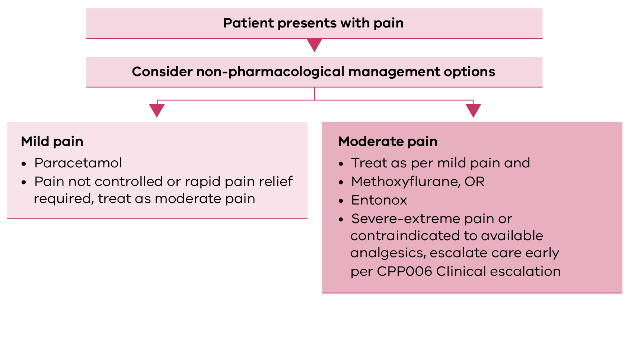 CPP030: BurnsThis CPP refers to the management of acute burns. Where NEPT services are undertaking a transfer of a patient with pre-existing burns receiving management, these goals should be clearly articulated prior to transport with analgesia, wound management and fluid therapy (if any) in place prior to departure. NEPT services are unlikely to encounter significant acute burn injuries during routine service-delivery, however may encounter presentations in the event of an activation under SHEMP. NEPT services may attend and manage patients with minor (superficial, not large total body surface area) acute burns.Burn management principles include the following:Undertake cooling for at least 20 minutes. (Cool the burn and warm the patient,) Stop cooling the burn if the patient begins shivering or has a temperature < 35C. Consider cooling length that has occurred prior to management by NEPT.Cooling should be undertaken with ambient temperature water from a tap. Do not apply ice, iced water or dirty water (water not suitable for drinking).If running water is not available, the affected limb or body part may be immersed in water using a spray bottle or applying moist towels.Chemical burns should be irrigated and cooled if pain persists. Take care to avoid washing chemicals into eyes or other sensitive areas and to avoid spreading chemicals further on the patient, bystanders or NEPT crew member. This may require very large volumes of water.Remove burnt clothing, clothing containing chemicals or hot liquid when safe to do so. Do not attempt to remove clothing that is adhered to underlying tissue.Minimise heat loss by applying blankets or thermal blankets and continuing to monitor patient temperature. After receiving cooling therapy, apply cling-wrap longitudinally to the affected area to provide a barrier for infection. Applying cling-wrap longitudinally allows for swelling of the affected area.NEPT crew members should apply particular caution if attending a patient who has been involved in an explosive or flash fire event where there is potential for airway burns. Signs of airway burns include the following:Evidence of burns to upper torso, neck, face.Facial and upper airway oedema (swelling).Sooty sputum.Burns that occurred in an enclosed space.Singed facial hair.Respiratory distress (including audible stridor).Hypoxia.The following burns must have care escalated and require assessment and transport by emergency ambulance:All significant burns (partial or full thickness). Superficial burns involving more than a localised area of the body.Burns that meet major trauma criteria.Burns in sensitive areas (genitals, hands, feet, face). Classification of burns:Superficial – involves the epidermal (outer) layer of the skin.Partial thickness – can be classified further but involves all of the inner layers of the skin.Full thickness – involves a burn that destroys both layers of skin and may penetrate more deeply into underlying structures Figure 28. Management of burns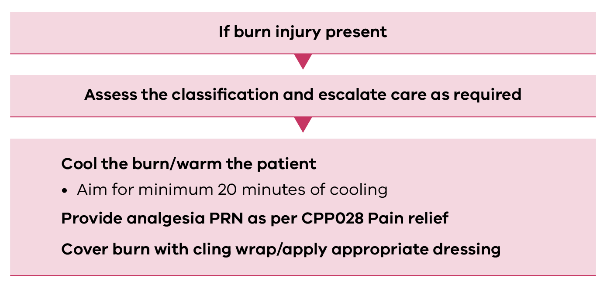 CPP031: Fractures or dislocationsThe principles of sound fracture and dislocation management in NEPT service delivery revolve around the following points:Irrigate and dress open wounds. Assess distal neurovascular observations:Pulse and capillary refillColourWarmthMovementSensationPad natural hollows (for example, between thighs), deformities and bony prominences to maintain natural alignment.Secure above and below injury sites with correct splint type, for example,Traction splint for femoral and upper 2/3 lower leg fracture.Anatomical splint for neck of femur (NOF) fractures.Constant reassessment of neurovascular observations.Adequate analgesia as per CPP028 Pain relief.Altered sensation, loss of a pulse or cold/dusky skin in a limb distal to a fracture or dislocation are indicators of neurological or vascular compromise, constitutes a limb threatening injury and is considered time critical.Where NEPT services attend patients with simple closed fractures, transport is authorised provided the NEPT service can appropriately splint and adequately control pain. CPP032: Traumatic head injuryTraumatic head injury in this CPP refers to an injury as a result of physical trauma causing actual or potential damage to the brain and can result from a blunt or penetrating injury mechanism. Any patient with a GCS reduction of 2 or more than normal GCS should be considered time critical and care escalated.Patients with a GCS of 13-15 with any of the following factors should be considered as time critical and care must be escalated regardless of NEPT acuity level:Any loss of consciousness exceeding 5 minutes.Skull fracture (depressed, open or base of skull).Vomiting more than once. Neurological deficit.Seizure at any time associated with head injury.Any other concerning neurological symptom following a fall.In addition to this:Any patient that presents with a GCS < 15 following a blunt head injury mechanism should be escalated for advice prior to NEPT commencing transport. NEPT low acuity is not authorised to commence transport in any patient with a GCS that is not normal for the patient. Medium-high acuity may be authorised to commence transport with a patient who has a GCS no more than 2 points lower than normal following clinical advice.NEPT crew members should also consider the following:Elderly patients who have had a standing-height fall and are anti-coagulated, on anti-platelet agents or have bleeding disorders should be transported to a neurosurgical capable facilityIntoxicated patients with a relatively minor mechanism of action may mask critical signs of head injury with intoxication. If assessment is unclear escalate care. Figure 29. Management of traumatic head injury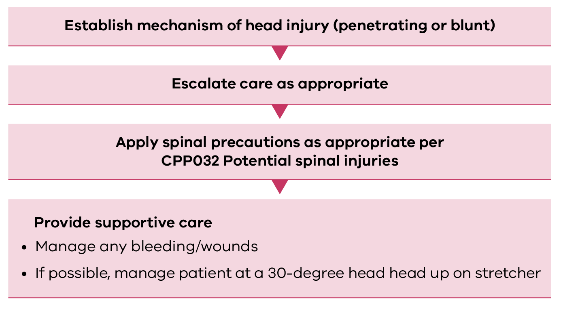 CPP033: Potential spinal injurySpinal cord injury (SCI) is a serious condition which often results in severe morbidity and permanent disability. SCI occurs when the axons of nerves running through the spinal cord are disrupted by a traumatic event. This disruption leads to a loss of motor and sensory tone below the level of injury, which is the defining feature of an SCI and may have profound effects on other aspects of the patient’s physiological parameters, including blood pressure.NEPT services may be utilised to transport patients with an established SCI for ongoing management.NEPT services may encounter patients with acute SCI following a traumatic injury (penetrating or blunt). If SCI is suspected, the patient should be considered time critical and care must be escalated.It is important to highlight that not every traumatic injury involving the spinal region is considered an SCI. The majority of injuries to the spinal region do not involve a loss of motor and sensory tone or, if present, are transient in nature and not associated with permanent disability. For patients without confirmed or suspected SCI but who may have an injury (including vertebral fracture) that may lead to an SCI, the objective is to restrict spinal motion of the patient and apply support including a soft cervical collar.The use of a screening checklist to determine whether to undertake spinal precautions in the adult population is approved for medium-high acuity NEPT.  Where there is doubt about the presence of a spinal injury or in the case of paediatric patients presenting with a relevant mechanism of injury, NEPT crew members should apply a soft cervical collar and spinal motion restriction (SMR) techniques.NEPT may be utilised to transport patients with an acute injury/mechanism where SMR is applied but where there is no strong suspicion of associated SCIWhere a soft collar is indicated, a rigid cervical collar may be used in place of a soft cervical collar until supply of rigid collars is exhausted by NEPT providers. Prophylactic administration of an anti-emetic (ondansetron) should occur in the case of patients who are managed with spinal motion restriction.  Example mechanisms of injury which may indicate spinal injury include:motor vehicle collisionfalls (standing height or greater)object falling on patient headblast injuriessports injuries.Figure 30. Management of suspected SCI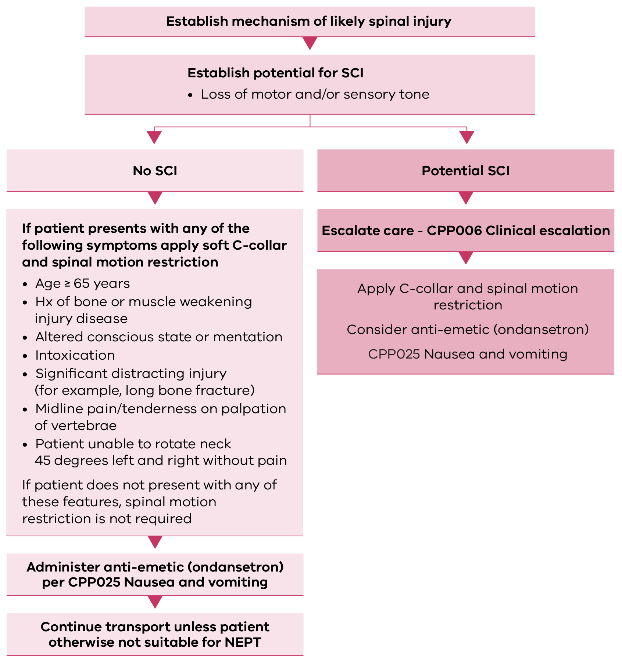 Appendix 1: Abbreviations and definitionsTable 18. Abbreviations and definitionsAppendix 2: Withholding or ceasing resuscitationWithholding resuscitationThe following are reasons to withhold resuscitation:Advance care directiveAdvance care directive that states that cardiopulmonary resuscitation be withheld. Refer to Appendix 3: Advance care directive and end-of-life care.Obvious death or death verified by a registered medical practitioner, registered nurse or registered paramedicResuscitation may be withheld where there is an obvious death or death has been verified by a registered medical practitioner, registered nurse, or registered paramedic. Signs of obvious death include:rigor mortispostmortem lividityputrefaction/decompositioninjuries incompatible with life. Injuries incompatible with life are injuries where survival is impossible (for example, decapitation, incineration, cranial and cerebral destruction, hemicorporectomy) and are combined with the absence of signs of life. This is distinct from injuries that are believed to be not survivable due to severity. Ceasing resuscitationResuscitation may be ceased in circumstances where the scene is unsafe.Where possible, a registered paramedic or registered nurse or registered medical practitioner should decide when resuscitation efforts are to be ceased. If this support is not available, NEPT crews may consult with either the provider clinician or the AV clinician. Factors that may prompt consultation for cessation of resuscitation include but are not limited to: crew exhaustion prolonged resuscitation effort (> 45 minutes) with initial rhythm non shockable (no shock advised/asystole).Appendix 3: Advance care directives and end-of-life careNo set timeline defines end-of-life care, but due to illness or old age, many people will require responsive care as they approach death. High-quality, end-of-life care relies on open communication, informed decision-making and collaboration among healthcare providers, families and carers, this includes the NEPT sector in Victoria.  Advance care directive (ACD)NEPT crew members may provide or withhold treatment based on an advance care directive if the documentation is sighted or accepted in good faith by those present at the scene that the documentation exists. NEPT crew members must document the details of any decisions made based on the advance care directive in the NEPT patient care record.Documentation: Inter-health facility transfers and health facility-to-home transfersNEPT crew members transporting a patient from a health facility must request a copy of any advance care directive (or any not for resuscitation request made by the patient) to be provided by the sending health facility before commencing transport. The advance care directive must be included in the NEPT patient care record.Where a copy is not obtained, the NEPT crew must advise the sending health facility that they will treat the patient according to their clinical practice protocols should it be necessary.Documentation: Home-to-health facility transferFor home-to-health facility transfers, documentation of an advanced care directive may be sighted, or it may be accepted in good faith by those present at the scene that this document exists.If copies of such documentation are available, they should be included in the NEPT patient care record. If documentation is not available, the NEPT crew members must record full details of the information given to them (where possible, ascertain and differentiate both instructional and values directives) record the full details of the person providing the information (where possible advice should be sought from the patient’s medical treatment decision-maker – where they are appointed).If there is any doubt about the patient’s wishes, the default position is to treat, as appropriate.OtherRegardless of time critical criteria (including abnormal vital signs), palliative care patients with a pre-existing terminal illness and not for advanced life support, may still be transported by a NEPT crew, provided the advance care directive is sighted by the NEPT crew members.If such documentation is not sighted, then NEPT crew members must advise the sending health facility they will treat the patient with usual care should it be necessary and must pay particular attention to whether a patient is suitable for NEPT transport. If the patient dies in transit (and where a decision has been made and documented not to treat/resuscitate), contact the AV Clinician who will assist with advice on patient care and transport destination.NEPT crew members other than registered nurse, registered paramedic or medical practitioner, are unable to verify life is extinct. Supporting informationThe Medical Treatment Planning and Decisions Act 2016 provides a framework for making medical treatment decisions when people do not have capacity to make their own decisions. Advance care planning allows people to clearly express their values and preferences to inform clinical decision-making when they are unable to directly participate.Advance care directiveAn advance care directive allows a person to document their preferences for future medical treatment, should they lose decision-making capacity.There are two forms of statement a person may include in their advance care directive:An instructional directiveA values directive. Instructional directiveA person may either consent to or refuse a particular medical treatment. If there is a relevant instructional directive, this must be complied with just as if the person has consented to, or refused, the treatment. Refusal of treatment certificates made prior to the commencement of the Act on 
12 March 2018 are to be treated as instructional directives.Values directiveA person may make more general statements about their preferences and values and what matters to them. Medical treatment decision makerIf an adult does not have decision-making capacity, the medical treatment decision maker represents the patient and advocates for them. The medical treatment decision maker is the first willing and available person from the list below (there can only be one medical treatment decision maker at a time):An appointed medical treatment decision makerA guardian appointed by the Victorian Civil and Administrative Tribunal (VCAT)The first of the following with a close and continuing relationship with the person:The spouse or domestic partnerThe primary carer of the personThe first of the following and, if more than one person fits the description in the subparagraph, the oldest of those persons:an adult child of the persona parent of the personan adult sibling of the person. If a child does not have decision-making capacity, their medical treatment decision maker will be a parent, guardian or other person with parental responsibility. Previous enduring power of attorney and guardianship appointments remain valid under the Act.Voluntary assisted dyingA person cannot request voluntary assisted dying in an advance care directive. People requesting voluntary assisted dying need to have decision-making ability throughout the entire process to make sure their decision remains voluntary and consistent. Appendix 4: Mental health patientsKey messageThe objective of the Mental Health and Wellbeing Act 2022 is to ensure that assessment and treatment of persons with mental illness are provided in the least restrictive way possible. Transport for persons with a mental illness should be arranged in the most timely and least restrictive way possible. This includes travelling in a private vehicle or mental health agency car rather than a stretcher vehicle, if appropriate, and travelling in an NEPT vehicle rather than an emergency ambulance, if appropriate. NEPT services are not authorised to administer sedation for the transport of mental health patients however may transport patients who have received sedation provided they are suitable for NEPT.Bodily restraint for safe transportUnder the Mental Health and Wellbeing Act 2022, authorised persons are registered paramedics working for Ambulance Victoria, police officers, PSOs, registered medical practitioners employed or engaged by a designated mental health service and authorised mental health practitioners. An authorised mental health practitioner is any of the following who is employed or engaged by a designated mental health service: a registered psychologist; registered nurse; social worker; or registered occupational therapist.Authorised persons have particular powers under the Act to:use bodily restraint on a person in their care and control to enable a person to be safely taken to or from a designated mental health service or any other place. Bodily restraint may only be used if all reasonable and less restrictive options have been tried or considered and have been found to be unsuitable and the restraint is necessary to prevent serious and imminent harm to the person or to another person. The use of bodily restraint must be documented by the person who used the restraint in accordance with their organisation’s records management practices;Searches for safe transport Authorised persons have particular powers under the Act to:search a person in their care and control to enable a person to be safely taken to or from a designated mental health service or any other place. A search may only be conducted if they reasonably suspect that the person is carrying something that presents a danger to the health and safety of any person. Before searching, the authorised person must, to the extent that is reasonable in the circumstances explain the purpose of the search and whether the person will be required to remove clothing during the search and if so why it is necessary. The authorised person must seek the person's cooperation and conduct the search—in a way that provides reasonable privacy for the person searched; andas quickly as is reasonably practicable; andif the person being searched is of or under the age of 16 years, in the presence of—a parent of the person; ora carer or supporter of the person; orif it is not reasonably practicable for a parent, carer or supporter to be present, another adult.The authorised person must conduct the least invasive kind of search practicable in the circumstances. So far as is reasonably practicable in the circumstances, a search that involves running the hands over the person's outer clothing must be conducted by—an authorised person of the gender nominated by the person to be searched; oran authorised person nominated by the person; ora person of the gender nominated by the person to be searched under the direction of an authorised person; ora person nominated by the person to be searched under the direction of an authorised person.Seize and secure an item found as a result of a search if reasonably satisfied that the thing represents a danger to the health and safety of any person. The authorised person must make a written record of the thing seized, the date and name of the person from whom it was seized and securely store it. However, the thing seized must be given to a police officer as soon as practicable when it is acontrolled weapon, dangerous article or prohibited weapon within the meaning of the Control of Weapons Act 1990; ordrug of dependence within the meaning of the Drugs, Poisons and Controlled Substances Act 1981 or a substance, material, document or equipment used for the purpose of trafficking in a drug of dependence within the meaning of that Act; orfirearm within the meaning of the Firearms Act 1996; orthe authorised person reasonably believes the thing would present a danger to the health and safety of the person or another person if the thing were returned to the person.The authorised person must take reasonable steps to return the thing seized to the person from whom it was seized when the reason for the seizure of the thing no longer applies (unless it has been required to be given to a police officer).Sedation for safe transportUnder the Mental Health and Wellbeing Act 2022, sedation is described as a form of chemical restraint. A registered medical practitioner (who may not necessarily be an authorised person) can administer sedation to enable a person to be safely taken to or from a designated mental health service or any other place if all reasonable and less restrictive options have been tried or considered and found to be unsuitable and if the sedation is necessary to prevent serious and imminent harm to the person or to another person. The registered medical practitioner may direct a registered nurse (who may not necessarily be an authorised person) or registered paramedic employed by AV to administer the sedation. The use of sedation must be documented by both the person prescribing and the person administering the sedation in accordance with their organisation’s records management practices.Appendix 5: ‘Double-loading’ (low acuity only)The regulations stipulate that only patients classified as low acuity are able to be ‘double-loaded’ 
(2 patients requiring clinical transport in a single vehicle). Low acuity patients are those that do not require active management or invasive or continuous monitoring with no deterioration forecast and have been assessed as likely to be haemodynamically stable for the duration of the transport.The following patient conditions or situations prevent double-loading even if the patient would be considered otherwise low acuity:If a patient is behaving in a way that may distress or endanger the other patient.If a patient is immune-supressed.If a patient has a condition that is likely to cause offence or distress to the other patient.If a patient is at high risk of dying during transport (for example, palliative patient).If a patient has or is suspected of having an infectious disease that has a high risk of being transmitted to the other patient.If a patient reasonably requires privacy due to the patient’s medical condition.If a patient requires the use of therapeutic or monitoring devices that would prevent or inhibit ready access to the patient.The regulations stipulate that a suitably qualified NEPT crew member remain with the patient during the course of the transport and not be left unattended in the patient compartment. Transport is taken as the time of receiving handover of the patient at a sending facility or location until handover is provided at the receiving facility or destination.Generally, NEPT patients are not to be taken through multiple areas of a health facility or destination to facilitate supervision of a patient. Some instances may arise where 2 patients have a final destination located within the same facility where this may be appropriate, however:these places should not be geographically significantly dispersed, or these places should not be likely to cause distress or uncertainty for the patient who is not immediately going to their final destination.Prior to authorising and commencing a double-load transport, NEPT crew members and providers are also encouraged to take note of any relevant occupational health and safety (OH&S) legislation or considerations or manufacturer’s instructions regarding minimum operator levels or instructions relating to the use of stretchers when planning double-loaded transports. Appendix 6: Minimum equipment list The regulations prescribe that a licence holder operating a NEPT vehicle used to transport patients must have all the equipment and supplies necessary to meet the patient’s clinical needs for the duration of the transport. The regulations specify that this includes (but is not limited to) an AED, oxygen, suction and a BVM. The NEPT licence holder has a responsibility to ensure that the equipment is present and is responsible for maintenance and calibration of equipment as outlined in manufacturer’s instructions. Table 19 assists NEPT providers to ensure that the requisite equipment is located on NEPT vehicles relative to the acuity level serviced. This list does not prescribe the number of each item or quantity of consumables however this must be sufficient based on likely operational need. Any equipment which is required by contractual arrangement or which NEPT licence holders have identified as being necessary may be carried in addition to this list. Table 19. Minimum equipment listAppendix 7: Prolonged transportNEPT services may provide patient care episodes of a prolonged nature. This is often due to transport destinations, extended off-load times and caring for patients across multiple episodes of care, for example, multiple IFT transports.It is essential when looking after patients for a prolonged period of time, in addition to routine monitoring and management of the patient (for example, vital signs survey, pain management) that the longer-term needs of the patient are considered. These include:hydration, for example, oral fluidslast meal or likely timeframe before next mealtoileting needsrepositioningpatient’s own regular medication.It is acceptable to delay transport of a patient to facilitate their long-term needs. For example, delay loading and transport of a patient to enable a meal to be eaten, pulling over regularly to facilitate toileting. Where appropriate, NEPT crews should request information relating to the long-term needs of the patient when receiving a handover, including any modification to needs, for example, soft diet. This information should be documented on the patient care record.Pressure injuriesPressure injuries can happen to older patients or patients of any age who have one or more of the following risk factors: immobility, lack of sensory perception, poor nutrition or hydration, excess moisture or dryness, poor skin integrity, reduced blood flow, limited alertness, or muscle spasms. Even short duration of stasis may cause or contribute to a pressure injury. Repositioning of a patient must occur at a minimum of every 2 hours. Any documentation relating to an existing pressure injury or screening for pressure injury should be documented on the patient care record.  Appendix 8: Medication pharmacology reference materialAlways check if the patient has had the medication within the last 24 hours and administer accordingly.These pages contain information about the medications only. Refer to the relevant CPP for dosing guides. For further information on the medications, refer to a published pharmaceutical reference guide, for example:MIMS Annual with MIMS Abbreviated, e-MIMS, MIMS OnlineStandardised inotrope and vasopressor guidelines, Safer Care VictoriaAusDI Advanced / AusDI.Australian Medicines Handbook (AMH)AMH Children’s Dosing CompanionAustralian Don’t Rush to Crush Handbook Australian Immunisation HandbookAustralian Pharmaceutical Formulary and Handbook (APF)Therapeutic Guidelines series Merck Manual (Professional Version) (Merck Sharp and Dohme).Drug interactions via the following additional references: Drug Interaction Facts – Facts and ComparisonsMicromedexStockley’s Drug Interactions Online, orLexicomp InteractionsEvidence-based reference work on complementary and alternative medicines via:Herbs and Natural Supplements: An evidence-based guide. Braun and CohenHerbal Medicines. Barnes, Anderson and PhillipsonHerbal Medicines and Dietary Supplements package (each resource can be independently accessed through Medicines Complete)MedlinePlus: Drugs, Supplements, and Herbal Information (available free online)Natural & Alternative Treatments: EBSCO, or Natural Medicines (formerly Natural Standard and Natural Medicines Comprehensive Database).AdrenalineAmiodaroneAspirin Atropine GlucagonGlucose pasteGlyceryl Trinitrate (GTN)Nitrous Oxide (Entonox®)Ipratropium BromideMethoxyflurane MetaraminolOndansetronParacetamolSalbutamolNon-emergency patient transport clinical practice protocols2023 editionNon-emergency patient transport clinical practice protocols2023 editionDate of issue: 19 May 2023Next revision due: 31 May 2023To receive this document in another format email the Non-Emergency Patient Transport and First Aid Services team <NEPTFirstAidRegulation@health.vic.gov.au>.Authorised and published by the Victorian Government, 1 Treasury Place, Melbourne.© State of Victoria, Australia, Department of Health, May 2023.ISBN/ISSN 978-1-76131-151-2 (online/PDF/Word) Available at the NEPT legislation and Clinical Practice Protocols webpage <https://www.health.vic.gov.au/patient-care/nept-legislation-and-clinical-practice-protocols>Protocol or skillPTOENATARNRN CCCardiac arrestCardiac arrestCardiac arrestCardiac arrestCardiac arrestCardiac arrestdefibrillation - AEDüüüüüdefibrillation - ManualTETETEüOropharyngeal airwayüüüüüNasopharyngeal airwayTEüüüSupra-Glottic airwayTEüTEüBag Valve Mask VentilationüüüüüIV cannulationTEüAdrenaline (IV)üAmiodarone (IV)üNarrow complex tachycardiasNarrow complex tachycardiasNarrow complex tachycardiasNarrow complex tachycardiasNarrow complex tachycardiasNarrow complex tachycardiasAssist patient to perform Valsalva if part of own regular managementTEüWide complex tachycardia Wide complex tachycardia Wide complex tachycardia Wide complex tachycardia Wide complex tachycardia Wide complex tachycardia Amiodarone (IV infusion)TEBradycardiaBradycardiaBradycardiaBradycardiaBradycardiaBradycardiaAtropine TEUndifferentiated shockUndifferentiated shockUndifferentiated shockUndifferentiated shockUndifferentiated shockUndifferentiated shockIV fluid (normal Saline)TEüMetaraminol IV TECardiogenic shockCardiogenic shockCardiogenic shockCardiogenic shockCardiogenic shockCardiogenic shockSupportive care (positioning)üüüüüAdrenaline infusionTEAnaphylaxis (adult and paediatric)Anaphylaxis (adult and paediatric)Anaphylaxis (adult and paediatric)Anaphylaxis (adult and paediatric)Anaphylaxis (adult and paediatric)Anaphylaxis (adult and paediatric)Adrenaline (via auto injector) (IM)üüüüüAdrenaline 1:1000 drawn from ampoule (IM) TETEüüNormal Saline bolus dosesTEüGlucagon for refractory anaphylaxisüTEüüAdrenaline via Neb for stridorTEüüüSalbutamol (pMDI)üüüüüSalbutamol (Neb)TEüüüIpratropium Bromide (Atrovent) (pMDI)üüüüIpratropium Bromide (Atrovent) (Neb)TEüüüAdrenaline IV bolusüBreathing difficulties (hypoxia management)Breathing difficulties (hypoxia management)Breathing difficulties (hypoxia management)Breathing difficulties (hypoxia management)Breathing difficulties (hypoxia management)Breathing difficulties (hypoxia management)Oxygen saturation monitoringüüüüüOxygen (nasal prongs/face mask)üüüüüTitrated oxygen care based on oxygen saturationüüüüüBag Valve Mask VentilationüüüüüAsthma (adult and paediatric)Asthma (adult and paediatric)Asthma (adult and paediatric)Asthma (adult and paediatric)Asthma (adult and paediatric)Asthma (adult and paediatric)Salbutamol (pMDI)üüüüüSalbutamol (Neb)TEüüüIpratropium Bromide (Atrovent) (pMDI)üüüüIpratropium Bromide (Atrovent) (Neb)TEüüüAdrenaline (1:1000) IMITEüüüAdrenaline (auto-injector)üüüüüCOPD exacerbationCOPD exacerbationCOPD exacerbationCOPD exacerbationCOPD exacerbationCOPD exacerbationSalbutamol (pMDI)üüüüüSalbutamol (Neb)TEüüüIpratropium Bromide (Atrovent) (pMDI)üüüüIpratropium Bromide (Atrovent) (Neb)TEüüüLaryngectomy/tracheostomy careLaryngectomy/tracheostomy careLaryngectomy/tracheostomy careLaryngectomy/tracheostomy careLaryngectomy/tracheostomy careLaryngectomy/tracheostomy careTransport of non-recent insertion (no complications forecast)üüüüüTransport of recent (>5 days) insertion üSuction/oxygenation üüüüüAcute cardiogenic pulmonary oedemaAcute cardiogenic pulmonary oedemaAcute cardiogenic pulmonary oedemaAcute cardiogenic pulmonary oedemaAcute cardiogenic pulmonary oedemaAcute cardiogenic pulmonary oedemaGlyceryl Trinitrate (S/L)üüüüOxygen therapyüüüüüChokingChokingChokingChokingChokingChokingBack blows/chest thrustsüüüüüLaryngoscopy/Magills forceps TEAcute coronary syndromeAcute coronary syndromeAcute coronary syndromeAcute coronary syndromeAcute coronary syndromeAcute coronary syndrome3 lead ECG monitoringüüüü12 Lead ECG acquisition (not diagnostic)üüüüAspirin (oral)üüüüüGTN (sublingual)üüüüHypoglycaemiaHypoglycaemiaHypoglycaemiaHypoglycaemiaHypoglycaemiaHypoglycaemiaGlucose paste (oral)üüüüüBGLüüüüüGlucagon (IM)TEüüüDextrose 10%üNausea and vomitingNausea and vomitingNausea and vomitingNausea and vomitingNausea and vomitingNausea and vomitingOndansetron (oral)üüüüOndansetron IV/IMüüFracture managementFracture managementFracture managementFracture managementFracture managementFracture managementAnatomical splintingüüüüüTraction splintsTETEüTEüPelvic splintingüüüüüPain managementPain managementPain managementPain managementPain managementPain managementIce/warm packüüüüüFormable splintüüüüüAnatomical splintüüüüüParacetamol (oral)üüüüüMethoxyflurane (inhaled)üüüüEntonox (inhaled)üüüüSpinal injuriesSpinal injuriesSpinal injuriesSpinal injuriesSpinal injuriesSpinal injuriesC-collarüüüüüProphylactic ondansetronTEüüüMajor trauma managementMajor trauma managementMajor trauma managementMajor trauma managementMajor trauma managementMajor trauma managementArterial tourniquetsüüüüüPressure dressingsüüüüüMaintenance of medication administrationMaintenance of medication administrationMaintenance of medication administrationMaintenance of medication administrationMaintenance of medication administrationMaintenance of medication administrationNarcotic infusion (s/c)TEüüüIV CrystalloidTEüüüGTN infusionTEüüüHeparin infusionTEüüüBlood productsTEüüüIV Crystalloid with potassium addedTEüüüAntibiotic infusion maintenanceTEüüüNarcotic infusion (IV)üüOther vasoactive medications (e.g. inotropes)üAnti-arrhythmic medicationsüOther treatmentsOther treatmentsOther treatmentsOther treatmentsOther treatmentsOther treatmentsCapped CVC for low acuity patientsüüüüüPICC that is not in active useüüüüüTPN via PICCTEüüüBladder washout TEüüChemotherapy infusionTETETETECVC infusion (including TPN)üüICCTEüInsulin infusionüüIV cannula insertionTEüArterial line monitoring (not insertion)üIntra-aortic balloon pump managementüPacing wire management (not insertion)üTransport AcuityTransport AcuityTransport AcuityTransport AcuityTransport AcuityTransport AcuityLow acuity (IFT)üüüüüLow acuity (unplanned ambulance)üüüüüMedium acuity (IFT)üüüüMedium acuity (unplanned ambulance)TEüTEüHigh acuity (IFT only)üSkinPulseBPConscious state Capillary refillAdequate perfusionWarm, pink, dry60-100 BPM> 100 systolicAlertCentral and distal 
< 2 secondsBorderline perfusionWarm, pink, dry/cool, pale, clammy50-100 BPM80-100 systolicAlertCentral < 2 seconds Distal > 2 secondsInadequate perfusion Cool, pale, clammy< 50 BPM 
or
> 100 BPM60-80 systolicAlert or alteredCentral < 2 seconds or > 2 seconds Distal > 2 secondsExtremely poor perfusionCool, pale, clammy< 50 BPM 
or
> 110 BPM< 60 systolic or unrecordableAltered or unconsciousCentral > 2 seconds Distal > 2 secondsNo perfusionCyanotic, cool, pale, clammyNo palpable pulseUnrecordableUnrecordableExtremely delayed central and distal refill or noneNo respiratory distressMild distressModerate distressSevere distressCriticalGeneral appearance Calm or quietMildly anxiousDistressed or anxiousDistressed, anxiousFighting to breathe, catatonicSpeechClear and steady sentences Full sentencesShort phrasesWords onlyUnable to speak or single word or gruntingBreath sounds and auscultation Bronchospasm: Usually quiet with no wheezeOedema: No crackles or scattered fine cracklesAble to coughBronchospasm: Mild expiratory wheezeOedema: crackles at base of lungsAble to coughBronchospasm: expiratory wheeze +/- inspiratory wheezeOedema: crackles at base to mid-zoneUnable to cough Bronchospasm: expiratory and inspiratory wheezeOedema: crackles full-field +/- possible wheezeUnable to coughBronchospasm: Little to not air movement – ‘silent chest’.Oedema: Full field crackles +/- possible wheeze OR little to no air movementRespiratory rate 12-1616-20> 20> 20> 30 or < 8Respiratory rhythmRegular even cyclesSlight increase in normal chest movementBronchospasm: prolonged expiratory phaseOedema: short sharp breathsBronchospasm: Prolonged expiratory phaseOedema: short sharp breaths Bronchospasm: Prolonged expiratory phaseOedema: short sharp breathsWork of breathingNormal chest movementSlight increase in normal effortMarked chest movement +/- use of accessory musclesMarked chest movement with accessory muscle use, intercostal retraction +/- tracheal tuggingMarked chest movement with accessory muscle use, intercostal retraction +/- tracheal tuggingOrReduced respiratory effort due to fatigueHeart Rate60-10060-100100-120 > 120 > 120 or bradycardic (late stage)SkinNormal NormalPale and sweatyPale and sweaty +/- cyanosisPale and sweaty, peripheral cyanosis may be central cyanosis (late sign)Conscious state AlertAlertMay be alteredAlteredAltered or catatonic (no purposeful movements or interaction)NEPT transport criteriaAcuityAcuityAcuityNEPT transport criteriaLow Medium High Heart rate< 60 >100< 50 (with no other signs of altered perfusion) > 110< 45 (with no other signs of altered perfusion) > 120Systolic blood pressure< 100< 100< 90Or MAP < 60GCSAny reduction to normal GCSReduction in GCS > 2 points from patient’s normal baseline conscious stateReduction in GCS > 2 points from patient’s normal baseline conscious state (excluding mechanically ventilated patient with escort)Respiratory status< Normal respiratory statusMild respiratory distress that does not respond to management ORModerate, severe, critical respiratory distressMild respiratory distress that does not respond to management ORModerate, severe, critical respiratory distress (excluding patient well established on NIV with escort)Cardiac Chest pain Not within 2 hours of transportNot within 2 hours of transportNot within 2 hours of transportMajor trauma(as described in major trauma criteria)Not by NEPTNot by NEPTNot by NEPTAcute stroke symptomsNot by NEPTNot routinely by NEPT unless outside of stroke treatment window or not for acute management.Not routinely by NEPT unless outside of stroke treatment window or not for acute management Severe acute abdominal pain (no diagnosis)Not by NEPTNot by NEPTNot by NEPTPain unable to be controlled by NEPTEscalate care Escalate careEscalate careClinical agitation SAT Score >0SAT score <0SAT score > +1SAT score < -1SAT score > +1SAT score < -1Burns (acute phase)Not by NEPTSuperficial burns not affecting a single local area, or involving a sensitive location Partial thickness burnsFull thickness burnsBurns meeting major trauma criteriaSuperficial burns not affecting a single local area, involving a sensitive location Partial thickness burnsFull thickness burnsBurns meeting major trauma criteriaUnless determined by sending facility in consultation with ARVHeadacheHeadache not normal presentation for patientHeadache not normalpresentation for patientHeadache not normalpresentation for patientAgeApproximate weight (kg)Systolic BP (mmHg)Heart rate 
(beats per minute)Respiratory rate 
(breaths per minute)Term3.560-95120-18525-603 months660-105115-18025-606 months875-105110-18020-551 year1070-105105-18020-452 years1270-10595-17520-404 years1575-11080-15017-306 years2080-11575-14016-308 years2580-11570-13016-3010 years3085-12060-13015-2512 years4090-12065-12015-2514 years5090-12560-11514-2516 years6090-13060-11514-25Age groupAge definitionWeight guideNewbornBirth to 24 hours3.5 kgSmall infant< 3 months6 kgLarge infant3-12 months8-10 kgSmall child1-4 yearsWeight (kg) = [Age] x 2 + 8Medium child5-11 yearsWeight (kg) = [Age] x 3.3Score ResponsivenessSpeech +3Combative, violent out of controlContinual loud outbursts+2Very anxious and agitatedLoud outbursts+1 (medium-high acuity cut-off)Anxious or restlessNormal or talkative0 (low-acuity cut-off)Awake, and calm or cooperativeSpeaks normally-1 (medium-high acuity cut-off)Asleep, but rouses if name is calledSlurring or prominent slowing-2Responds to physical stimulationFew recognisable words-3No response to stimulationNilItemYesNoN/AHandover provided and transfer paperwork providedConfirm receiving facilityIs the patient time critical or likely to become time critical during transfer?If yes, transfer is not suitable for NEPTHas the patient experienced cardiac related chest pain in the 
2 hours prior to transfer?If yes,transfer is not suitable for NEPTHas the patient been assessed by a registered paramedic, registered nurse or registered medical practitioner as being haemodynamically stable for the duration of the transfer?If no, transfer is not suitable for NEPTGain details of authorising health practitioner Advanced care directive provided (where an ACD exists)Plan for clinical management/deterioration agreed upon and ongoing management identifiedFrequency of VSS stipulatedClinical trajectoryInfusion doses establishedMedication and other care required PRN during transfer establishedPressure injury assessment or prevention planDoes patient acuity at time of dispatch match patient acuity at time of transfer?If no, and patient acuity not within scope of NEPT crew, transfer is not suitable for NEPTIs patient ready for transfer?ToiletedHydratedFedAnalgesia provided (if applicable)Sedation provided (if applicable)Confirm three (3) points of patient identification, for example:Medical ID braceletHealth care recordPatient stating name and identifying featuresIs all required equipment for transport present, for example (as applicable):Cardiac monitoringNIBPSPO2BGLETCO2Infusion pump(s)Arterial line establishedIDC in situHave all medications required for transport been prepared and supplied?Have all medications or prescriptions required for ongoing care been provided and included as part of handover documentation?Have all patient belongings been accounted for and are they able to be transported?Is patient aware of the reasons for transfer and do they consent to the transfer (where appropriate)?ItemYesNoN/AHas verbal handover been provided to receiving facility?Has a patient care record been completed?Has a patient care record been provided to receiving facility (medium-high acuity only)?Have patient belongings, medication and clinical notes been transferred to the receiving facility?AgeCPR ratioCompression rateTechniqueNewborn (birth up to 24 hours)3 compressions : 1 ventilation90 compressions per minute with 0.5 second pause for ventilation2 finger or 2 thumbsOne third of the depth of chestInfants
(1 day up to 1 year)30 compressions : 2 ventilations (one rescuer)15 compressions : 2 ventilations (two rescuers)100-120 compressions per minute2 finger or 2 thumbsOne third of the depth of chestSmall and medium child (1 to 11 years)30 compressions : 2 ventilations (one rescuer)15 compressions : 2 ventilations (two rescuers)100-120 compressions per minuteOne hand or 2 handsOne third of the depth of chestMaskFiO2Flow rate Nasal cannulae> 21-35 % 1-6 L/minSimple face mask (Hudson mask)40-60%6-8 L/minNon-rebreather mask (NRB)> 60%10-15 L/minBag valve mask (BVM)100% (with good seal)15 L/min or enough to inflate reservoir bagNebuliser mask (NEB) 40-50%8 L/minShock typeExample cause(s)Obstructive shock 
(unlikely during NEPT service delivery)Tension pneumothoraxHaemothoraxCardiac tamponadeCardiogenic shockAcute myocardial InfarctionTachyarrhythmiasBradyarrhythmiasDistributive shockSepsisAnaphylaxisNeurogenic shockHypovolaemic shock 
(unlikely during NEPT service delivery)Lack of blood volume (haemorrhage)Lack of systemic volume
(vomiting, diarrohea, burns) InstructionNormal findingAbnormal findingFacial droopPatient to show teeth or smileBoth sides of the face moveOne side of the face does not move as well as the other Speech Patient to repeat ‘you can’t teach an old dog new tricks’Patient says the correct words with no slurringPatient slurs words, says incorrect words or is unable to speak or understandHand gripPatient to squeeze your fingers Equal grip strengthUnilateral weaknessMild/moderateSevereCriticalConscious state NormalDistressed AlteredWork of breathingIncreasedMarkedly increased MaximalTachycardiaTachycardia TachycardiaMarked tachycardiaSpeechPhrase/sentenceWordsUnable to speakAge (years)≥ 2 34567891011Dose of 1:1000 Adrenaline (IMI0.12 mg (0.12 ml)0.14 mg(0.14 ml)0.16 mg(0.16 ml)0.18 mg(0.18 ml)0.2 mg(0.2 ml)0.22 mg(0.22 ml)0.24 mg(0.24 ml)0.26 mg(0.26 ml)0.33 mg(0.33 ml)0.36 mg(0.36 ml)MedicationDoseRouteRepeat doseMaximum doseParacetamol500 mg-1goral 4-6/244000 mg dailyMethoxyflurane3 mlInhaled X 1 dose (3ml)6 ml dailyEntonoxTitrate to painInhaled as required NAMedicationDoseRouteRepeat doseMaximum doseParacetamol (syrup)> 1 month 15 mg/kg 
(max 1g)oral 4-6/244 g dailyMethoxyflurane3 mlinhaled 
(self-administer)X 1 dose 6 ml dailyEntonoxNANANANAAbbreviationDescriptionACDAdvance care directiveAEDAutomatic external defibrillatorARCAustralian Resuscitation CouncilARVAdult Retrieval Victoria ATAAmbulance Transport AttendantAVAmbulance VictoriaAV clinicianParamedic working in the Ambulance Victoria communications centreBGLBlood glucose levelBVMBag valve maskBPBlood pressurebpmBeats per minuteCPRCardiopulmonary resuscitationCPECarbapenem-resistant EnterobacteriaceaeCVCCentral venous catheterECCExternal cardiac compressionECGElectro-cardiographENEnrolled nurse (division 2)ETCO2End Tidal CO2 GCSGlasgow Coma ScaleGTNGlyceryl trinitrateHgMercuryICCInter-costal catheterIFTInter-facility transferIMIIntra-muscular injectionIPPVIntermittent Positive Pressure VentilationIVIntravenouskgKilogramsLLitreL/minLitres per minuteLVFLeft ventricular failuremMetreMAPMean arterial pressure (expressed in mmHg)mgMilligramsminMinutemLMillilitremmMillimetresMRSAMethicillin-resistant staphylococcus aureusNebNebuliser maskNEPTNon-emergency patient transportNEPT 
crew memberAny level of clinical staff member engaged or employed by a NEPT serviceNSTEMINon-ST segment elevation myocardial infarctionODTOrally dissolving tabletPCAPatient controlled analgesiaPEAPulseless electrical activitypMDIPressurised metered dose inhalerPICCPeripherally inserted central catheterPIPERPaediatric Infant Perinatal Emergency RetrievalPOPer oral (delivery of medication)PRN(Pro re nata) When necessaryPCIPercutaneous coronary interventionPTOPatient transport officerRNRegistered nurse CCRN (RN CC)Registered nurse with critical care qualification and endorsed as such ROSCReturn of spontaneous circulationRRRespiratory rateSecsSecondsSGASupra-glottic airwaySHEMPState health emergency management plan (replaced SHERP)TBTuberculosisTETrained and endorsed – This implies a requirement for a NEPT crew member to receive specific training by a NEPT licence holder in the skill, medication or procedure as part of credentialling for the applicable NEPT crew member. VVEDVictorian Virtual Emergency DepartmentVFVentricular fibrillationVREVancomycin-resistant enterococciVSSVital signs surveyVTVentricular tachycardiaLow acuity Medium acuity – all of low acuity plus:High acuity – all of medium acuity plus:AEDBVM- adult and paediatric including different size face masksArterial tourniquet(s)ShearsPulse OximetryThermometerSphygmomanometer (manual or auto) with cuffs for small adult/paediatric, 'normal', bariatricOxygen (portable and in vehicle)LinenHudson O2 mask - paediatric + adultNasal cannula O2Infectious disease PPE (gloves, gown, glasses, surgical mask, P2 mask)Suction (in vehicle) with yankauer suckerEmesis bag(s)Infection waste bagsVehicle cleaning equipment (wipes, spray)Spill kit as applicable in vehicle cleaning planGPS and/or mounting suitable for securing mobile phoneSoft C-collarsSharps containerFirst aid kit - minimum contents below GauzeCombine dressingsArterial Tourniquet - CATRoller Bandagestriangular bandagesSaline (Sodium chloride)Lifting cushion GlucometerCopy of Clinical Practice Protocols (electronic or printed)Alcohol swabs/wipesOropharyngeal airwayManual handling equipment as appropriate (for example, slide sheet)Bed panEquipment likely to be required as part of SHEMP activation e.g high visibility safety vests, helmets etcMedicines approved for PTO level Adrenaline delivery device (auto-injector)AspirinParacetamolSalbutamol PMDIGlucose paste Cardiac monitor (3/5 lead minimum) ECG dotsManual defibrillator with spare pads - paediatric and adultSuction catheter including 'Y' suction catheter 6fr-14frSGA/LMANRB mask - paediatric and adultNEB mask - paediatric and adultSuction - portablePelvic binderFormable splintStethoscope1ml syringe with IM needles Medicines approved for ATA level Inhaled analgesia S4 - Methoxyflurane and/or EntonoxGlyceryl trinitrateGlucagonAdrenaline 1:1000 and/or autoinjector deviceOndansetron (wafers)Ipratropium bromide poly-ampouleSalbutamol poly-ampoule12 lead capable ECGSyringe driver(s)Arterial pressure bagArterial forceps IV pole and attachment pointArterial line transducer set and cable/sETCO2 filter line (adult)PEEP valve(s)Consumables for IVC and administration of medicines/infusions (for example, giving sets)50 ml syringe(s) for infusions20 ml syringe(s)10 ml syringe(s)Normal saline IV bags Medicines approved for high acuity level (CCRN)*MetaraminolAtropineAmiodaroneAdrenaline 1:1000 or 1:10000 Ondansetron (ampoule for IV/IM administration)D10WD5W (infusion dilutant)*High acuity services may choose to not stock the complete list of medicines depending on anticipated service demand, for example a high acuity service working within metropolitan Melbourne with ready access to emergency ambulance escalation may not have the same requirements as a rural or air high acuity transfer service. A clinical risk assessment should be undertaken by the licence holder when determining medication stock holding levels. Presentations1 mg adrenaline (1 ml of 1:1000 = 1 mg/ml) glass vial1mg adrenaline (10ml of 1:10,000 = 100microg/ml) glass vialEpiPen ® (300 microgram) autoinjector is recommended for adults and children over 20 kg (aged around 5 years or over)EpiPen Jr ® (150 microgram) autoinjector is recommended for children 7.5 to 20 kg (aged around 1 to 5 years)Anapen 500 ® (500 microgram) autoinjector is recommended for adults and children over 50 kg (aged around 12 or over)Anapen 300 ® (300 microgram) autoinjector is recommended for adults and children over 20 kg (aged around 5 years or over)Anapen Jr ® (150 microgram) autoinjector is recommended for children 7.5 to 20 kg (aged around 1 to 5 years)Primary emergency indicationsCardiac arrest - VF/VT, Asystole or PEACardiogenic shockAnaphylaxisCritical asthma Stridor due to inflammationContraindications(Known hypersensitivity plus)Contraindications are relative as this product is intended for use in life threatening emergenciesHypovolaemic shock without adequate fluid replacementPrecautionsConsider reduced doses for:Elderly / frail patientsPatients with cardiovascular diseasePatients on monoamine oxidase inhibitorsHigher doses may be required for patients on beta blockersKey timingsIM effects: Onset: 30 – 90 seconds, Peak: 4 – 10 minutes, Duration: 5 – 10 minutesIV effects: Onset: 30 seconds, Peak: 3 – 5 minutes, Duration: 5 – 10 minutesSpecial notes and important interactionsAll patients receiving adrenaline for possible anaphylaxis are to be transported to a health service provider for ongoing careThe ideal location for IM injection is the mid-outer thigh. Other suitable sites include the midline upper arm (deltoid)IM adrenaline has a short duration and patients must be closely monitored for reoccurrence of symptomsThere is an increased the risk of hypotension and tachycardia with patients taking α-blockersSevere hypertension and bradycardia may occur with patients taking nonselective β-blocking drugsSide effectsTachycardia ArrhythmiasHypertensionDilated pupilsFeeling of anxiety/palpitationsNote: May increase size of myocardial infarctionPharmacology or actionsA naturally occurring alpha and beta-adrenergic stimulantIncreases heart rate by increasing SA node firing rate (Beta 1) and conduction velocity through the A-V node (Beta 1)Increases myocardial contractility (Beta 1)Increases the irritability of the ventricles (Beta 1)Causes bronchodilatation (Beta 2)Causes peripheral vasoconstriction (Alpha) Presentations150 mg in 3mL vials / glass ampoulesPrimary emergency indication(s)Ventricular fibrillationPulseless ventricular tachycardia refractory to defibrillation Sustained or recurrent ventricular tachycardiaContraindications
(Known hypersensitivity plus)Contraindications are relative as this product is intended for use in cardiac emergenciesVT – PregnancyDo not administer Amiodarone if VT follows Ondansetron administrationTCA ODPrecautionsNil of significance in the above indications Key timingsIV effects (bolus): Onset: 2 minutes, Peak: 20 minutes, Duration: 2 hoursSpecial notes / (and important interactions)Amiodarone is only to be administered by trained and endorsed staff.Amiodarone is incompatible with normal saline. Glucose 5% must be used as diluent when preparing an IV infusion.An IV infusion of amiodarone may be required during interhospital transfer. This will be prescribed by the referring medical practitioner and will normally be at a dose of 10 -20 mg/kg run over 24 hours.An infusion for acute WCT is different and is 0.05mg/kg up to 300mg run over 20 minutes.Interactions: Some antiarrhythmic agentsCyclosporinPhenytoinWarfarin and other anticoagulant agentsSide effectsHypotensionBradycardiaPharmacology / Actions Class III anti-arrhythmic agentPresentations300mg chewable tablets300 mg soluble or water dispersible tabletsPrimary emergency indication(s)Chest pain/discomfort Acute Coronary Syndrome (ACS)Contraindications
(Known hypersensitivity plus)Haemophilia or other bleeding disordersErosive actively bleeding gastritis or peptic ulcerHypersensitivity to other salicylatesSuspected dissecting aortic aneurysmChest pain associated with psychostimulant overdose if SBP >160 mmHgAcute febrile illness in children and adolescentsSevere hepatic or renal diseasePrecautionsActive peptic ulcerAsthmaPatients on anticoagulantsKey timingsOnset: for emergency indication n/a, Peak: n/a, Duration: 8 - 10 daysSpecial notes / (and important interactions)Aspirin is not to be administered by NEPT for any condition other than chest pain/discomfort of a cardiac natureThe anti-platelet effects of Aspirin persist for the natural life of plateletsSide effectsHeartburn, nausea, gastrointestinal bleedingIncreased bleeding timeHypersensitivity reactionsPharmacology / Actions An analgesic, antipyretic, anti-inflammatory and antiplatelet aggregation agentActions:To minimise platelet aggregation and thrombus formation to retard the progression of coronary artery thrombosis in ACSInhibits synthesis of prostaglandins - anti-inflammatory actionsPresentations0.6 ml in 1ml polyamp1.2 mg in 1 ml polyampPrimary emergency indication(s)Unstable bradycardiaContraindications
(Known hypersensitivity plus)Previous heart transplantPrecautionsAtrial flutterAtrial FibrillationMyocardial infarctionGlaucomaKey timingsOnset: < 2 min, Peak: < 5 min, Duration: 2-6 hoursSpecial notes / (and important interactions)Do not increase HR > 100If administering adrenaline after atropine ensure line/cannula is flushed with at least 10 ml of Normal Saline/D5WNo severe interactionsSide effectsPalpitationsTachycardiaDry mouthDilated pupilsVisual blurringRetention of urineConfusion/restlessness (in large doses)Pharmacology / ActionsInhibition of acetycholine on post-ganglionic cholinergic nerve potentiating sympathetic effect to increase HR by increasing SA node rate and increasing conduction velocity through A-V nodePresentationsVial with 1mg of powder for reconstitution prior to injection (and if in kit, 1 pre-filled syringe with 1 mL sterile water for reconstitution) Primary emergency indication(s)Diabetic hypoglycaemia (BGL < 4 mmol/L) in patients with an altered conscious state who are unable to self-administer oral glucose, or is unavailableAnaphylaxis (adult) where patients remain hypotensive following adrenaline therapy with history of heart failure or patients taking beta-blocker medicationContraindications
(Known hypersensitivity plus)Nil of significance in the above indicationPrecautionsNil of significance in the above indicationKey timingsOnset: 3-5 minutes, Duration: 12-25 minutesSpecial notes / (and important interactions)Patients taking beta-blockers might be expected to have a greater increase in both pulse and blood pressureNot all patients will respond to glucagon (e.g., those with inadequate glycogen stores in the liver (alcoholics, malnourished))It is important to ensure early transport/activation of paramedic back-up in all cases of hypoglycaemiaSide effectsNil significant Nausea and vomiting (rare)Pharmacology / ActionsA hormone normally secreted by the pancreas which raises blood glucose level Actions:Causes an increase in blood glucose concentration by converting stored liver glycogen to glucosePresentationsOral Glucose Gel 37.5 g containing 15 grams of glucosePrimary emergency indication(s)Diabetic hypoglycaemia (low blood sugar) with altered RBG < 4 mmol/L and conscious and able to cooperate.Contraindications
(Known hypersensitivity plus)Inability to swallow due to altered conscious state PrecautionsNil of significance for the above indication Key timingsIf no response within 15 minutes, repeat dosageSpecial notes / (and important interactions)Not all patients will respond to glucose paste and it is important to ensure early escalation of care / transportNot recommended for children under 2 years of ageSide effectsNil significant Pharmacology / Actions Oral glucose gelPresentations0.6mg tablets Anginine ® and Lycinate ® tablets0.3mg and (0.6mg Nitrostat ® tablets (Nitrostat tablets cannot be split.)0.4mg Nitrolingual sprayPrimary emergency indication(s)Cardiac chest pain/discomfortHypertension associated with acute cardiogenic pulmonary oedema Hypertension associated with acute coronary syndromeContraindications
(Known hypersensitivity plus)Haemorrhage or head traumaKnown hypersensitivitySystolic blood pressure < 100 mmHg Heart rate > 150 beats per min or < 50 beats per minSildenafil and/or vardenafil use in the previous 24 hours or tadalafil use in the previous 48 hoursNote: Tadalafil (Cialis) may also be prescribed to men for treatment of benign prostatic hypertrophyVentricular tachycardiaPrecautionsNo previous administration of GTNElderly or frail patients Recent Myocardial InfarctionConcurrent use with other tocolyticsKey timingsSublingual/buccal effects: All tablets are absorbed via buccal mucosa via sublingual administration Onset: 30 sec–2 minutes, Peak: 3–5 minutes, Duration: 15–30 minutesSpecial notes / (and important interactions)GTN tablets are susceptible to heat and moisture. Tablets must be stored tightly sealed in their original container.Avoid administering patient’s own medication as it may not have been stored in optimal conditionsNitrostat tablets cannot be split. Anginine and Lycinate may be split.Side effectsHypotensionTachycardiaHeadache Nausea and vomitingSyncopeDizzinessSkin flushing of face and neck (uncommon)Bradycardia (occasionally)Pharmacology / Actions Nitrate- a vascular smooth muscle relaxant and vasodilatorActions:Venous dilatation promotes venous pooling and reduces venous return to the heart (reduces preload)Arterial dilatation reduces systemic vascular resistance and arterial pressure (reduces afterload)The effects of the above are:Reduced myocardial oxygen demandReduced systolic, diastolic, and mean arterial blood pressure, whilst usually maintaining coronary perfusion pressureMild collateral coronary arterial dilatation may improve blood supply to ischaemic areas of myocardiumMild tachycardia secondary to slight fall in blood pressurePresentationsCylinder of gas (blue or blue top)50% nitrous oxide/50% Oxygen delivered via face maskPrimary emergency indication(s)Inhaled analgesia for moderate-severe painContraindications
(Known hypersensitivity plus)Do not administer in any condition where gas is entrapped within a body (for example pneumothorax, air embolism, decompression sickness, recent diving, gross abdominal distension, laproscopy, severe bullous emphysema, patients having received recent intraocular injection of gas)PrecautionsUse in combination with other analgesia/sedatives will potentiate effects Entonox® should be self-administered by the patient holding the face maskKey timingsOnset: 2-5 minutes, Peak: N/A, Duration: 3-5 min after inhalation ceasesSpecial notes / (and important interactions)Comply with manufacturer requirements for safe storage of cylinderThe use of higher levels of oxygen can increase the risk of pulmonary toxicity in patients who have been administered Bleomycin. In these cases Entonox® should be administered with caution and at levels kept as low as possible (with a preference to choose Methoxyflurane ahead of Nitrous Oxide)Side effectsEuphoriaSedation Nausea and vomitingDizzinessSide effects are transient in nature and will generally rapidly resolve post-administrationPharmacology / Actions Colourless non-flammable gas that has an analgesic effect by releasing endogenous opioids that act on opioid receptors.PresentationsMetered inhaler pump: 21 microgram per metered dose inhalation aerosol (as bromide monohydrate) ATROVENT ®Inhalation ampoule: Single dose units of 0.25 mg in 1ml, (as monohydrate) AERON ® ATROVENT ®Inhalation ampoule: Single dose units of 0.5mg in 1ml, (as monohydrate) AERON ® ATROVENT ®Primary emergency indication(s)For maintenance treatment of bronchospasm associated with asthma and chronic pulmonary diseaseSevere respiratory distress associated with bronchospasmExacerbation of COPD irrespective of severityContraindications
(Known hypersensitivity plus)Known hypersensitivity to atropine or its derivativesPrecautionsParadoxical bronchospasmAvoid contact with the eyes.Glaucoma Key timingsOnset: 3 - 5 minutes, Peak: 1.5 - 2 hours, Duration: 6 hoursSpecial notes / (and important interactions)Ipratropium bromide must be nebulised with salbutamol in NEPT To be administered as a single dose onlyAvoid contact with the eyes.The nebuliser mask must be fitted properly during inhalation and care taken to avoid Ipratropium Bromide solution entering 
the eyes.There have been isolated reports of ocular complications (dilated pupils, increased intraocular pressure, acute angle glaucoma, and eye pain) because of direct eye contact of nebulised mistSide effectsHeadacheNauseaDry mouthThroat irritation / CoughSkin rash Gastrointestinal disorders (including constipation, diarrhoea, gastrointestinal motility disorder, and vomiting)Dizziness Tachycardia (rare)Palpitations (rare)Acute angle closure glaucoma secondary to direct eye contact (rare)Pharmacology / ActionsAnticholinergic bronchodilator Actions: Allows bronchodilatation by inhibiting cholinergic bronchomotor tone (i.e., blocks vagal reflexes which mediate bronchoconstriction)Presentations1.5mL or 3mL bottle each bottle contains 99.9% methoxyflurane 
Penthrox ® kit contains, bottle, inhaler, and (model dependant) sometimes a charcoal exhaust filter Primary emergency indication(s)For relief of moderate-severe pain by self-administration Contraindications
(Known hypersensitivity plus)Renal impairment/failureHead injury or loss of consciousnessPersonal or family history of malignant hyperthermiaExceeding total dose of 6 mL in a 24-hour periodPrecautionsThe inhaler must be hand-held by the patients so that if unconsciousness occurs it will fall from the patient’s face. Occasionally the operator may need to assist but must continuously assess the level of consciousnessPre-eclampsiaConcurrent use with Oxytocin may cause hypotensionKey timingsAnalgesia commences after 8 - 10 breaths and lasts for approximately 3 - 5 minutes once discontinuedSpecial notes / (and important interactions)Maximum 6 mL can be given within 24-hoursIf stronger analgesia is required, patient can cover dilutor hole with finger during inhalationContinuous administration reduces time of analgesiaThe maximum initial priming dose is 3 mL. This will provide approximately 25 minutes of analgesia and may be followed by one further 
3 mL dose once the initial dose is exhausted if requiredDo not administer in a confined space. Ensure adequate ventilation in vehicleMalignant hyperthermia is a very rare condition that can be induced by volatile anaesthetics such as methoxyflurane. Ask patients about any history or family history of adverse reactions to inhaled anaestheticsIn patients with muscular dystrophy, volatile agents may precipitate life-threatening rhabdomyolysisSide effectsDizzinessHeadacheAmnesia - retrogradeNausea and VomitingCoughFeverDecrease in blood pressure and bradycardia (rare)Pharmacology / Actions Belongs to the fluorinated hydrocarbon group of volatile anaesthetic agentsShort actingPresentations10mg/1mlDilute 10mg (1 ml) with 19ml of Normal Saline in 20 ml syringe. This leaves preparation of 0.5mg/mlPrimary emergency indication(s)Undifferentiated ShockContraindications
(Known hypersensitivity plus)Sulphite hypersensitivityMAOI overdose TCA overdosePrecautionsShock due to hypovolaemia Key timingsOnset: 1-2 minutes, Duration: 20-60 minutesSpecial notes / (and important interactions)Continuous cardiac monitoring requiredSuitable for all cannula sizesMonitor the access site every time patient observations are recordedSide effectsHeadacheTachycardia, reflect bradycardia, arrhythmiaLocal soft tissue necrosisPharmacology / Actions Synthetic sympathomimetic amine primarily an α1 adrenergic agonist (peripheral vasoconstriction)Secondary (lesser) effect of β1 adrenergic agonist (positive inotrope) PresentationsWafer or tablet - 4mg and 8mg 8 mg in 4 mL glass ampoulePrimary emergency indication(s)All undifferentiated nausea and vomitingContraindications 
(Known hypersensitivity plus)Concurrent Apomorphine usePrecautionsCan increase large bowel transit timePatients with liver disease should not receive more than 8 mg of Ondansetron per dayCare should be taken with patients on diuretics who may have an underlying electrolyte imbalanceOndansetron contains aspartame and should not be given to patients with phenylketonuriaConcurrent use of TramadolPregnancyKnown Long Q-T syndromeHypokalaemia or hypomagnesaemiaKey timingsOral (ODT) WafersOnset: 2 minutes, Peak: 20 minutes, Duration: 120 minutesIVOnset: 5 minutes, Peak: 10 minutes, Duration: between 2.5 and 6.1 hoursSpecial notes / (and important interactions)Ondansetron may not be effective for all types of nausea and vomitingIV doses should be delivered as a slow push (minimum 30 seconds)Side effectsHeadacheConstipationFeverProlonged QTcPharmacology / Actions Anti-emetic primarily a 5HT antagonist which blocks receptors both centrally and peripherallyPresentations500mg tablets or capsules120 mg in 5 mL oral liquid (24 mg/mL)Primary emergency indication(s)Mild pain relief including headacheContraindications
(Known hypersensitivity plus)Children < 1 month of ageParacetamol already administered within past 4 hoursTotal paracetamol intake within past 24 hours exceeding 4 g (adults) or 60 mg/kg (children)PrecautionsOverdose may cause liver failureLiver impairmentHepatic dysfunction/failureRenal impairmentElderly / frailMalnourishedKey timingsOnset: 30 minutes, Peak: N/A, Duration: 4 hoursSpecial notes / (and important interactions)Paracetamol is not indicated for the treatment of fever in the emergency settingThere are several brands of Paracetamol available in Australia. Paracetamol is also found in many combination medicines, both prescription and over-the counter. Carefully determine previous Paracetamol intake before dose administrationHepatic damage is very rare when Paracetamol is taken at recommended dosagesSide effectsHypersensitivity reactions including severe skin rashes (rare)Haematological reactions (rare)Pharmacology / ActionsAnalgesia and antipyretic agentPresentationsInhalation ampoule: Single dose units of 5 mg in 2.5 mL nebules / polyamps.Inhalation ampoule: Single dose units of 2.5 mg in 2.5 mL nebules / polyamps. Pressurised Metered Dose Inhaler (pMDI) with 0.1 mg per actuation/dose.Primary emergency indication(s)Respiratory distress with suspected bronchospasm:asthmaAnaphylaxisCOPDOther causes of bronchospasmContraindications
(Known hypersensitivity plus)Nil of significance in the above indications.PrecautionsLarge doses of Salbutamol have been reported to cause intracellular metabolic acidosis.Key timingsInhaled effects: Onset: 5 – 15 minutes, Peak: n/a, Duration: 15 – 50 minutes.Special notes / (and important interactions)Interaction: Beta-adrenergic blocking drugs inhibit the bronchodilator action of salbutamol and other sympathomimetic bronchodilators.Salbutamol nebules / polyamps have a shelf life of one month after the wrapping is opened. The date of opening of the packaging should be recorded.Nebules should be stored at an ambient temperature < 30 degrees Celsius.The effectiveness of salbutamol differs between patients, it is important to escalate care earlyContinue to administer oxygen 8 L/min between doses.Side effectsTachycardiaPalpitationsMuscle tremorPharmacology / Actions Bronchodilator A synthetic beta-adrenergic stimulant with primarily beta 2 effects.